ПРАВИТЕЛЬСТВО ХАНТЫ-МАНСИЙСКОГО АВТОНОМНОГО ОКРУГА - ЮГРЫПОСТАНОВЛЕНИЕот 31 октября 2021 г. N 480-пО ГОСУДАРСТВЕННОЙ ПРОГРАММЕ ХАНТЫ-МАНСИЙСКОГО АВТОНОМНОГООКРУГА - ЮГРЫ "РЕАЛИЗАЦИЯ ГОСУДАРСТВЕННОЙ НАЦИОНАЛЬНОЙПОЛИТИКИ И ПРОФИЛАКТИКА ЭКСТРЕМИЗМА"В соответствии со статьей 179 Бюджетного кодекса Российской Федерации, постановлением Правительства Ханты-Мансийского автономного округа - Югры от 5 августа 2021 года N 289-п "О порядке разработки и реализации государственных программ Ханты-Мансийского автономного округа - Югры", учитывая решение Общественного совета при Департаменте внутренней политики Ханты-Мансийского автономного округа - Югры (протокол заседания от 6 октября 2021 года N 28), Правительство Ханты-Мансийского автономного округа - Югры постановляет:1. Утвердить:1.1. Государственную программу Ханты-Мансийского автономного округа - Югры "Реализация государственной национальной политики и профилактика экстремизма" (далее - государственная программа) (приложение 1).1.2. Утратил силу с 1 января 2023 года. - Постановление Правительства ХМАО - Югры от 16.10.2022 N 531-п.2. Определить Департамент молодежной политики, гражданских инициатив и внешних связей Ханты-Мансийского автономного округа - Югры ответственным исполнителем государственной программы.(в ред. постановления Правительства ХМАО - Югры от 04.08.2023 N 382-п)3. Настоящее постановление вступает в силу с 1 января 2022 года.ГубернаторХанты-Мансийскогоавтономного округа - ЮгрыН.В.КОМАРОВАПриложение 1к постановлению ПравительстваХанты-Мансийскогоавтономного округа - Югрыот 31 октября 2021 года N 480-пПаспорт государственной программыХанты-Мансийского автономного округа - Югры "Реализациягосударственной национальной политики и профилактикаэкстремизма" (далее - государственная программа)(в ред. постановления Правительства ХМАО - Югрыот 04.08.2023 N 382-п)Таблица 1Распределение финансовых ресурсов государственной программы(по годам)(в ред. постановления Правительства ХМАО - Югрыот 04.08.2023 N 382-п)Таблица 2Перечень структурных элементов (основных мероприятий)государственной программы(в ред. постановления Правительства ХМАО - Югрыот 13.05.2022 N 193-п)Таблица 3Показатели, характеризующие эффективность структурногоэлемента (основного мероприятия) государственной программы(в ред. постановления Правительства ХМАО - Югрыот 16.10.2022 N 531-п)Приложение 2к постановлению ПравительстваХанты-Мансийскогоавтономного округа - Югрыот 31 октября 2021 года N 480-пПЕРЕЧЕНЬПРЕДЛОЖЕНИЙ И ИНИЦИАТИВ ГРАЖДАН, НАПРАВЛЕННЫХ НА ДОСТИЖЕНИЕПОКАЗАТЕЛЕЙ НАЦИОНАЛЬНЫХ ЦЕЛЕЙ, ОЦЕНКУ ЭФФЕКТИВНОСТИДЕЯТЕЛЬНОСТИ ВЫСШИХ ДОЛЖНОСТНЫХ ЛИЦ (РУКОВОДИТЕЛЕЙ ВЫСШИХИСПОЛНИТЕЛЬНЫХ ОРГАНОВ) СУБЪЕКТОВ РОССИЙСКОЙ ФЕДЕРАЦИИ,СОЦИАЛЬНО-ЭКОНОМИЧЕСКОЕ РАЗВИТИЕ ХАНТЫ-МАНСИЙСКОГОАВТОНОМНОГО ОКРУГА - ЮГРЫУтратил силу с 1 января 2023 года. - Постановление Правительства ХМАО - Югры от 16.10.2022 N 531-п.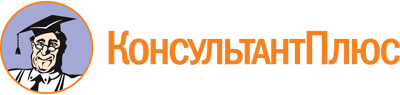 Постановление Правительства ХМАО - Югры от 31.10.2021 N 480-п
(ред. от 13.10.2023)
"О государственной программе Ханты-Мансийского автономного округа - Югры "Реализация государственной национальной политики и профилактика экстремизма"Документ предоставлен КонсультантПлюс

www.consultant.ru

Дата сохранения: 26.11.2023
 Список изменяющих документов(в ред. постановлений Правительства ХМАО - Югры от 13.05.2022 N 193-п,от 19.08.2022 N 392-п, от 29.09.2022 N 476-п,от 16.10.2022 N 531-п (ред. 03.11.2022), от 11.11.2022 N 593-п,от 18.11.2022 N 619-п, от 27.12.2022 N 723-п, от 29.03.2023 N 115-п,от 14.04.2023 N 157-п, от 04.08.2023 N 382-п, от 13.10.2023 N 505-п)Список изменяющих документов(в ред. постановлений Правительства ХМАО - Югры от 13.05.2022 N 193-п,от 19.08.2022 N 392-п, от 29.09.2022 N 476-п,от 16.10.2022 N 531-п (ред. 03.11.2022), от 11.11.2022 N 593-п,от 18.11.2022 N 619-п, от 27.12.2022 N 723-п, от 29.03.2023 N 115-п,от 14.04.2023 N 157-п, от 04.08.2023 N 382-п, от 13.10.2023 N 505-п)Наименование государственной программыРеализация государственной национальной политики и профилактика экстремизмаРеализация государственной национальной политики и профилактика экстремизмаРеализация государственной национальной политики и профилактика экстремизмаРеализация государственной национальной политики и профилактика экстремизмаСроки реализации государственной программыСроки реализации государственной программыСроки реализации государственной программыСроки реализации государственной программыСроки реализации государственной программыСроки реализации государственной программыСроки реализации государственной программыСроки реализации государственной программыСроки реализации государственной программы2022 - 2027 годы и на период до 2030 года2022 - 2027 годы и на период до 2030 годаТип государственной программыГосударственная программаГосударственная программаГосударственная программаГосударственная программаГосударственная программаГосударственная программаГосударственная программаГосударственная программаГосударственная программаГосударственная программаГосударственная программаГосударственная программаГосударственная программаГосударственная программаГосударственная программаКуратор государственной программыПервый заместитель Губернатора Ханты-Мансийского автономного округа - Югры, в ведении которого находится Департамент молодежной политики, гражданских инициатив и внешних связей Ханты-Мансийского автономного округа - ЮгрыПервый заместитель Губернатора Ханты-Мансийского автономного округа - Югры, в ведении которого находится Департамент молодежной политики, гражданских инициатив и внешних связей Ханты-Мансийского автономного округа - ЮгрыПервый заместитель Губернатора Ханты-Мансийского автономного округа - Югры, в ведении которого находится Департамент молодежной политики, гражданских инициатив и внешних связей Ханты-Мансийского автономного округа - ЮгрыПервый заместитель Губернатора Ханты-Мансийского автономного округа - Югры, в ведении которого находится Департамент молодежной политики, гражданских инициатив и внешних связей Ханты-Мансийского автономного округа - ЮгрыПервый заместитель Губернатора Ханты-Мансийского автономного округа - Югры, в ведении которого находится Департамент молодежной политики, гражданских инициатив и внешних связей Ханты-Мансийского автономного округа - ЮгрыПервый заместитель Губернатора Ханты-Мансийского автономного округа - Югры, в ведении которого находится Департамент молодежной политики, гражданских инициатив и внешних связей Ханты-Мансийского автономного округа - ЮгрыПервый заместитель Губернатора Ханты-Мансийского автономного округа - Югры, в ведении которого находится Департамент молодежной политики, гражданских инициатив и внешних связей Ханты-Мансийского автономного округа - ЮгрыПервый заместитель Губернатора Ханты-Мансийского автономного округа - Югры, в ведении которого находится Департамент молодежной политики, гражданских инициатив и внешних связей Ханты-Мансийского автономного округа - ЮгрыПервый заместитель Губернатора Ханты-Мансийского автономного округа - Югры, в ведении которого находится Департамент молодежной политики, гражданских инициатив и внешних связей Ханты-Мансийского автономного округа - ЮгрыПервый заместитель Губернатора Ханты-Мансийского автономного округа - Югры, в ведении которого находится Департамент молодежной политики, гражданских инициатив и внешних связей Ханты-Мансийского автономного округа - ЮгрыПервый заместитель Губернатора Ханты-Мансийского автономного округа - Югры, в ведении которого находится Департамент молодежной политики, гражданских инициатив и внешних связей Ханты-Мансийского автономного округа - ЮгрыПервый заместитель Губернатора Ханты-Мансийского автономного округа - Югры, в ведении которого находится Департамент молодежной политики, гражданских инициатив и внешних связей Ханты-Мансийского автономного округа - ЮгрыПервый заместитель Губернатора Ханты-Мансийского автономного округа - Югры, в ведении которого находится Департамент молодежной политики, гражданских инициатив и внешних связей Ханты-Мансийского автономного округа - ЮгрыПервый заместитель Губернатора Ханты-Мансийского автономного округа - Югры, в ведении которого находится Департамент молодежной политики, гражданских инициатив и внешних связей Ханты-Мансийского автономного округа - ЮгрыПервый заместитель Губернатора Ханты-Мансийского автономного округа - Югры, в ведении которого находится Департамент молодежной политики, гражданских инициатив и внешних связей Ханты-Мансийского автономного округа - ЮгрыОтветственный исполнитель государственной программыДепартамент молодежной политики, гражданских инициатив и внешних связей Ханты-Мансийского автономного округа - Югры (Департамент молодежной политики, гражданских инициатив и внешних связей Югры, автономный округ)Департамент молодежной политики, гражданских инициатив и внешних связей Ханты-Мансийского автономного округа - Югры (Департамент молодежной политики, гражданских инициатив и внешних связей Югры, автономный округ)Департамент молодежной политики, гражданских инициатив и внешних связей Ханты-Мансийского автономного округа - Югры (Департамент молодежной политики, гражданских инициатив и внешних связей Югры, автономный округ)Департамент молодежной политики, гражданских инициатив и внешних связей Ханты-Мансийского автономного округа - Югры (Департамент молодежной политики, гражданских инициатив и внешних связей Югры, автономный округ)Департамент молодежной политики, гражданских инициатив и внешних связей Ханты-Мансийского автономного округа - Югры (Департамент молодежной политики, гражданских инициатив и внешних связей Югры, автономный округ)Департамент молодежной политики, гражданских инициатив и внешних связей Ханты-Мансийского автономного округа - Югры (Департамент молодежной политики, гражданских инициатив и внешних связей Югры, автономный округ)Департамент молодежной политики, гражданских инициатив и внешних связей Ханты-Мансийского автономного округа - Югры (Департамент молодежной политики, гражданских инициатив и внешних связей Югры, автономный округ)Департамент молодежной политики, гражданских инициатив и внешних связей Ханты-Мансийского автономного округа - Югры (Департамент молодежной политики, гражданских инициатив и внешних связей Югры, автономный округ)Департамент молодежной политики, гражданских инициатив и внешних связей Ханты-Мансийского автономного округа - Югры (Департамент молодежной политики, гражданских инициатив и внешних связей Югры, автономный округ)Департамент молодежной политики, гражданских инициатив и внешних связей Ханты-Мансийского автономного округа - Югры (Департамент молодежной политики, гражданских инициатив и внешних связей Югры, автономный округ)Департамент молодежной политики, гражданских инициатив и внешних связей Ханты-Мансийского автономного округа - Югры (Департамент молодежной политики, гражданских инициатив и внешних связей Югры, автономный округ)Департамент молодежной политики, гражданских инициатив и внешних связей Ханты-Мансийского автономного округа - Югры (Департамент молодежной политики, гражданских инициатив и внешних связей Югры, автономный округ)Департамент молодежной политики, гражданских инициатив и внешних связей Ханты-Мансийского автономного округа - Югры (Департамент молодежной политики, гражданских инициатив и внешних связей Югры, автономный округ)Департамент молодежной политики, гражданских инициатив и внешних связей Ханты-Мансийского автономного округа - Югры (Департамент молодежной политики, гражданских инициатив и внешних связей Югры, автономный округ)Департамент молодежной политики, гражданских инициатив и внешних связей Ханты-Мансийского автономного округа - Югры (Департамент молодежной политики, гражданских инициатив и внешних связей Югры, автономный округ)Соисполнители государственной программыДепартамент региональной безопасности автономного округа (далее - Депбезопасности Югры);Департамент информационных технологий и цифрового развития автономного округа (далее - Депинформтехнологий Югры);Департамент культуры автономного округа (далее - Депкультуры Югры);Департамент образования и науки автономного округа (далее - Депобразования и науки Югры);Департамент внутренней политики Ханты-Мансийского автономного округа - Югры (далее - Депполитики Югры);Департамент социального развития автономного округа (далее - Депсоцразвития Югры);Департамент труда и занятости населения автономного округа (далее - Дептруда и занятости Югры);Департамент физической культуры и спорта автономного округа (далее - Депспорт Югры);Служба по контролю и надзору в сфере охраны окружающей среды, объектов животного мира и лесных отношений автономного округа (далее - Природнадзор Югры)Департамент региональной безопасности автономного округа (далее - Депбезопасности Югры);Департамент информационных технологий и цифрового развития автономного округа (далее - Депинформтехнологий Югры);Департамент культуры автономного округа (далее - Депкультуры Югры);Департамент образования и науки автономного округа (далее - Депобразования и науки Югры);Департамент внутренней политики Ханты-Мансийского автономного округа - Югры (далее - Депполитики Югры);Департамент социального развития автономного округа (далее - Депсоцразвития Югры);Департамент труда и занятости населения автономного округа (далее - Дептруда и занятости Югры);Департамент физической культуры и спорта автономного округа (далее - Депспорт Югры);Служба по контролю и надзору в сфере охраны окружающей среды, объектов животного мира и лесных отношений автономного округа (далее - Природнадзор Югры)Департамент региональной безопасности автономного округа (далее - Депбезопасности Югры);Департамент информационных технологий и цифрового развития автономного округа (далее - Депинформтехнологий Югры);Департамент культуры автономного округа (далее - Депкультуры Югры);Департамент образования и науки автономного округа (далее - Депобразования и науки Югры);Департамент внутренней политики Ханты-Мансийского автономного округа - Югры (далее - Депполитики Югры);Департамент социального развития автономного округа (далее - Депсоцразвития Югры);Департамент труда и занятости населения автономного округа (далее - Дептруда и занятости Югры);Департамент физической культуры и спорта автономного округа (далее - Депспорт Югры);Служба по контролю и надзору в сфере охраны окружающей среды, объектов животного мира и лесных отношений автономного округа (далее - Природнадзор Югры)Департамент региональной безопасности автономного округа (далее - Депбезопасности Югры);Департамент информационных технологий и цифрового развития автономного округа (далее - Депинформтехнологий Югры);Департамент культуры автономного округа (далее - Депкультуры Югры);Департамент образования и науки автономного округа (далее - Депобразования и науки Югры);Департамент внутренней политики Ханты-Мансийского автономного округа - Югры (далее - Депполитики Югры);Департамент социального развития автономного округа (далее - Депсоцразвития Югры);Департамент труда и занятости населения автономного округа (далее - Дептруда и занятости Югры);Департамент физической культуры и спорта автономного округа (далее - Депспорт Югры);Служба по контролю и надзору в сфере охраны окружающей среды, объектов животного мира и лесных отношений автономного округа (далее - Природнадзор Югры)Департамент региональной безопасности автономного округа (далее - Депбезопасности Югры);Департамент информационных технологий и цифрового развития автономного округа (далее - Депинформтехнологий Югры);Департамент культуры автономного округа (далее - Депкультуры Югры);Департамент образования и науки автономного округа (далее - Депобразования и науки Югры);Департамент внутренней политики Ханты-Мансийского автономного округа - Югры (далее - Депполитики Югры);Департамент социального развития автономного округа (далее - Депсоцразвития Югры);Департамент труда и занятости населения автономного округа (далее - Дептруда и занятости Югры);Департамент физической культуры и спорта автономного округа (далее - Депспорт Югры);Служба по контролю и надзору в сфере охраны окружающей среды, объектов животного мира и лесных отношений автономного округа (далее - Природнадзор Югры)Департамент региональной безопасности автономного округа (далее - Депбезопасности Югры);Департамент информационных технологий и цифрового развития автономного округа (далее - Депинформтехнологий Югры);Департамент культуры автономного округа (далее - Депкультуры Югры);Департамент образования и науки автономного округа (далее - Депобразования и науки Югры);Департамент внутренней политики Ханты-Мансийского автономного округа - Югры (далее - Депполитики Югры);Департамент социального развития автономного округа (далее - Депсоцразвития Югры);Департамент труда и занятости населения автономного округа (далее - Дептруда и занятости Югры);Департамент физической культуры и спорта автономного округа (далее - Депспорт Югры);Служба по контролю и надзору в сфере охраны окружающей среды, объектов животного мира и лесных отношений автономного округа (далее - Природнадзор Югры)Департамент региональной безопасности автономного округа (далее - Депбезопасности Югры);Департамент информационных технологий и цифрового развития автономного округа (далее - Депинформтехнологий Югры);Департамент культуры автономного округа (далее - Депкультуры Югры);Департамент образования и науки автономного округа (далее - Депобразования и науки Югры);Департамент внутренней политики Ханты-Мансийского автономного округа - Югры (далее - Депполитики Югры);Департамент социального развития автономного округа (далее - Депсоцразвития Югры);Департамент труда и занятости населения автономного округа (далее - Дептруда и занятости Югры);Департамент физической культуры и спорта автономного округа (далее - Депспорт Югры);Служба по контролю и надзору в сфере охраны окружающей среды, объектов животного мира и лесных отношений автономного округа (далее - Природнадзор Югры)Департамент региональной безопасности автономного округа (далее - Депбезопасности Югры);Департамент информационных технологий и цифрового развития автономного округа (далее - Депинформтехнологий Югры);Департамент культуры автономного округа (далее - Депкультуры Югры);Департамент образования и науки автономного округа (далее - Депобразования и науки Югры);Департамент внутренней политики Ханты-Мансийского автономного округа - Югры (далее - Депполитики Югры);Департамент социального развития автономного округа (далее - Депсоцразвития Югры);Департамент труда и занятости населения автономного округа (далее - Дептруда и занятости Югры);Департамент физической культуры и спорта автономного округа (далее - Депспорт Югры);Служба по контролю и надзору в сфере охраны окружающей среды, объектов животного мира и лесных отношений автономного округа (далее - Природнадзор Югры)Департамент региональной безопасности автономного округа (далее - Депбезопасности Югры);Департамент информационных технологий и цифрового развития автономного округа (далее - Депинформтехнологий Югры);Департамент культуры автономного округа (далее - Депкультуры Югры);Департамент образования и науки автономного округа (далее - Депобразования и науки Югры);Департамент внутренней политики Ханты-Мансийского автономного округа - Югры (далее - Депполитики Югры);Департамент социального развития автономного округа (далее - Депсоцразвития Югры);Департамент труда и занятости населения автономного округа (далее - Дептруда и занятости Югры);Департамент физической культуры и спорта автономного округа (далее - Депспорт Югры);Служба по контролю и надзору в сфере охраны окружающей среды, объектов животного мира и лесных отношений автономного округа (далее - Природнадзор Югры)Департамент региональной безопасности автономного округа (далее - Депбезопасности Югры);Департамент информационных технологий и цифрового развития автономного округа (далее - Депинформтехнологий Югры);Департамент культуры автономного округа (далее - Депкультуры Югры);Департамент образования и науки автономного округа (далее - Депобразования и науки Югры);Департамент внутренней политики Ханты-Мансийского автономного округа - Югры (далее - Депполитики Югры);Департамент социального развития автономного округа (далее - Депсоцразвития Югры);Департамент труда и занятости населения автономного округа (далее - Дептруда и занятости Югры);Департамент физической культуры и спорта автономного округа (далее - Депспорт Югры);Служба по контролю и надзору в сфере охраны окружающей среды, объектов животного мира и лесных отношений автономного округа (далее - Природнадзор Югры)Департамент региональной безопасности автономного округа (далее - Депбезопасности Югры);Департамент информационных технологий и цифрового развития автономного округа (далее - Депинформтехнологий Югры);Департамент культуры автономного округа (далее - Депкультуры Югры);Департамент образования и науки автономного округа (далее - Депобразования и науки Югры);Департамент внутренней политики Ханты-Мансийского автономного округа - Югры (далее - Депполитики Югры);Департамент социального развития автономного округа (далее - Депсоцразвития Югры);Департамент труда и занятости населения автономного округа (далее - Дептруда и занятости Югры);Департамент физической культуры и спорта автономного округа (далее - Депспорт Югры);Служба по контролю и надзору в сфере охраны окружающей среды, объектов животного мира и лесных отношений автономного округа (далее - Природнадзор Югры)Департамент региональной безопасности автономного округа (далее - Депбезопасности Югры);Департамент информационных технологий и цифрового развития автономного округа (далее - Депинформтехнологий Югры);Департамент культуры автономного округа (далее - Депкультуры Югры);Департамент образования и науки автономного округа (далее - Депобразования и науки Югры);Департамент внутренней политики Ханты-Мансийского автономного округа - Югры (далее - Депполитики Югры);Департамент социального развития автономного округа (далее - Депсоцразвития Югры);Департамент труда и занятости населения автономного округа (далее - Дептруда и занятости Югры);Департамент физической культуры и спорта автономного округа (далее - Депспорт Югры);Служба по контролю и надзору в сфере охраны окружающей среды, объектов животного мира и лесных отношений автономного округа (далее - Природнадзор Югры)Департамент региональной безопасности автономного округа (далее - Депбезопасности Югры);Департамент информационных технологий и цифрового развития автономного округа (далее - Депинформтехнологий Югры);Департамент культуры автономного округа (далее - Депкультуры Югры);Департамент образования и науки автономного округа (далее - Депобразования и науки Югры);Департамент внутренней политики Ханты-Мансийского автономного округа - Югры (далее - Депполитики Югры);Департамент социального развития автономного округа (далее - Депсоцразвития Югры);Департамент труда и занятости населения автономного округа (далее - Дептруда и занятости Югры);Департамент физической культуры и спорта автономного округа (далее - Депспорт Югры);Служба по контролю и надзору в сфере охраны окружающей среды, объектов животного мира и лесных отношений автономного округа (далее - Природнадзор Югры)Департамент региональной безопасности автономного округа (далее - Депбезопасности Югры);Департамент информационных технологий и цифрового развития автономного округа (далее - Депинформтехнологий Югры);Департамент культуры автономного округа (далее - Депкультуры Югры);Департамент образования и науки автономного округа (далее - Депобразования и науки Югры);Департамент внутренней политики Ханты-Мансийского автономного округа - Югры (далее - Депполитики Югры);Департамент социального развития автономного округа (далее - Депсоцразвития Югры);Департамент труда и занятости населения автономного округа (далее - Дептруда и занятости Югры);Департамент физической культуры и спорта автономного округа (далее - Депспорт Югры);Служба по контролю и надзору в сфере охраны окружающей среды, объектов животного мира и лесных отношений автономного округа (далее - Природнадзор Югры)Департамент региональной безопасности автономного округа (далее - Депбезопасности Югры);Департамент информационных технологий и цифрового развития автономного округа (далее - Депинформтехнологий Югры);Департамент культуры автономного округа (далее - Депкультуры Югры);Департамент образования и науки автономного округа (далее - Депобразования и науки Югры);Департамент внутренней политики Ханты-Мансийского автономного округа - Югры (далее - Депполитики Югры);Департамент социального развития автономного округа (далее - Депсоцразвития Югры);Департамент труда и занятости населения автономного округа (далее - Дептруда и занятости Югры);Департамент физической культуры и спорта автономного округа (далее - Депспорт Югры);Служба по контролю и надзору в сфере охраны окружающей среды, объектов животного мира и лесных отношений автономного округа (далее - Природнадзор Югры)Цели государственной программы1. Укрепление единства многонационального народа Российской Федерации, профилактика экстремизма.2. Вовлечение населения в осуществление местного самоуправления1. Укрепление единства многонационального народа Российской Федерации, профилактика экстремизма.2. Вовлечение населения в осуществление местного самоуправления1. Укрепление единства многонационального народа Российской Федерации, профилактика экстремизма.2. Вовлечение населения в осуществление местного самоуправления1. Укрепление единства многонационального народа Российской Федерации, профилактика экстремизма.2. Вовлечение населения в осуществление местного самоуправления1. Укрепление единства многонационального народа Российской Федерации, профилактика экстремизма.2. Вовлечение населения в осуществление местного самоуправления1. Укрепление единства многонационального народа Российской Федерации, профилактика экстремизма.2. Вовлечение населения в осуществление местного самоуправления1. Укрепление единства многонационального народа Российской Федерации, профилактика экстремизма.2. Вовлечение населения в осуществление местного самоуправления1. Укрепление единства многонационального народа Российской Федерации, профилактика экстремизма.2. Вовлечение населения в осуществление местного самоуправления1. Укрепление единства многонационального народа Российской Федерации, профилактика экстремизма.2. Вовлечение населения в осуществление местного самоуправления1. Укрепление единства многонационального народа Российской Федерации, профилактика экстремизма.2. Вовлечение населения в осуществление местного самоуправления1. Укрепление единства многонационального народа Российской Федерации, профилактика экстремизма.2. Вовлечение населения в осуществление местного самоуправления1. Укрепление единства многонационального народа Российской Федерации, профилактика экстремизма.2. Вовлечение населения в осуществление местного самоуправления1. Укрепление единства многонационального народа Российской Федерации, профилактика экстремизма.2. Вовлечение населения в осуществление местного самоуправления1. Укрепление единства многонационального народа Российской Федерации, профилактика экстремизма.2. Вовлечение населения в осуществление местного самоуправления1. Укрепление единства многонационального народа Российской Федерации, профилактика экстремизма.2. Вовлечение населения в осуществление местного самоуправленияЗадачи государственной программы1. Укрепление межнационального и межконфессионального согласия, сохранение этнокультурного многообразия народов Российской Федерации, проживающих в автономном округе.2. Профилактика экстремистских проявлений, укрепление гражданского единства.3. Содействие социальной и культурной адаптации иностранных граждан (мигрантов).4. Содействие развитию и консолидации казачества через усиление его роли в решении государственных и муниципальных задач.5. Создание условий для развития форм непосредственного осуществления населением местного самоуправления и участия населения в осуществлении местного самоуправления1. Укрепление межнационального и межконфессионального согласия, сохранение этнокультурного многообразия народов Российской Федерации, проживающих в автономном округе.2. Профилактика экстремистских проявлений, укрепление гражданского единства.3. Содействие социальной и культурной адаптации иностранных граждан (мигрантов).4. Содействие развитию и консолидации казачества через усиление его роли в решении государственных и муниципальных задач.5. Создание условий для развития форм непосредственного осуществления населением местного самоуправления и участия населения в осуществлении местного самоуправления1. Укрепление межнационального и межконфессионального согласия, сохранение этнокультурного многообразия народов Российской Федерации, проживающих в автономном округе.2. Профилактика экстремистских проявлений, укрепление гражданского единства.3. Содействие социальной и культурной адаптации иностранных граждан (мигрантов).4. Содействие развитию и консолидации казачества через усиление его роли в решении государственных и муниципальных задач.5. Создание условий для развития форм непосредственного осуществления населением местного самоуправления и участия населения в осуществлении местного самоуправления1. Укрепление межнационального и межконфессионального согласия, сохранение этнокультурного многообразия народов Российской Федерации, проживающих в автономном округе.2. Профилактика экстремистских проявлений, укрепление гражданского единства.3. Содействие социальной и культурной адаптации иностранных граждан (мигрантов).4. Содействие развитию и консолидации казачества через усиление его роли в решении государственных и муниципальных задач.5. Создание условий для развития форм непосредственного осуществления населением местного самоуправления и участия населения в осуществлении местного самоуправления1. Укрепление межнационального и межконфессионального согласия, сохранение этнокультурного многообразия народов Российской Федерации, проживающих в автономном округе.2. Профилактика экстремистских проявлений, укрепление гражданского единства.3. Содействие социальной и культурной адаптации иностранных граждан (мигрантов).4. Содействие развитию и консолидации казачества через усиление его роли в решении государственных и муниципальных задач.5. Создание условий для развития форм непосредственного осуществления населением местного самоуправления и участия населения в осуществлении местного самоуправления1. Укрепление межнационального и межконфессионального согласия, сохранение этнокультурного многообразия народов Российской Федерации, проживающих в автономном округе.2. Профилактика экстремистских проявлений, укрепление гражданского единства.3. Содействие социальной и культурной адаптации иностранных граждан (мигрантов).4. Содействие развитию и консолидации казачества через усиление его роли в решении государственных и муниципальных задач.5. Создание условий для развития форм непосредственного осуществления населением местного самоуправления и участия населения в осуществлении местного самоуправления1. Укрепление межнационального и межконфессионального согласия, сохранение этнокультурного многообразия народов Российской Федерации, проживающих в автономном округе.2. Профилактика экстремистских проявлений, укрепление гражданского единства.3. Содействие социальной и культурной адаптации иностранных граждан (мигрантов).4. Содействие развитию и консолидации казачества через усиление его роли в решении государственных и муниципальных задач.5. Создание условий для развития форм непосредственного осуществления населением местного самоуправления и участия населения в осуществлении местного самоуправления1. Укрепление межнационального и межконфессионального согласия, сохранение этнокультурного многообразия народов Российской Федерации, проживающих в автономном округе.2. Профилактика экстремистских проявлений, укрепление гражданского единства.3. Содействие социальной и культурной адаптации иностранных граждан (мигрантов).4. Содействие развитию и консолидации казачества через усиление его роли в решении государственных и муниципальных задач.5. Создание условий для развития форм непосредственного осуществления населением местного самоуправления и участия населения в осуществлении местного самоуправления1. Укрепление межнационального и межконфессионального согласия, сохранение этнокультурного многообразия народов Российской Федерации, проживающих в автономном округе.2. Профилактика экстремистских проявлений, укрепление гражданского единства.3. Содействие социальной и культурной адаптации иностранных граждан (мигрантов).4. Содействие развитию и консолидации казачества через усиление его роли в решении государственных и муниципальных задач.5. Создание условий для развития форм непосредственного осуществления населением местного самоуправления и участия населения в осуществлении местного самоуправления1. Укрепление межнационального и межконфессионального согласия, сохранение этнокультурного многообразия народов Российской Федерации, проживающих в автономном округе.2. Профилактика экстремистских проявлений, укрепление гражданского единства.3. Содействие социальной и культурной адаптации иностранных граждан (мигрантов).4. Содействие развитию и консолидации казачества через усиление его роли в решении государственных и муниципальных задач.5. Создание условий для развития форм непосредственного осуществления населением местного самоуправления и участия населения в осуществлении местного самоуправления1. Укрепление межнационального и межконфессионального согласия, сохранение этнокультурного многообразия народов Российской Федерации, проживающих в автономном округе.2. Профилактика экстремистских проявлений, укрепление гражданского единства.3. Содействие социальной и культурной адаптации иностранных граждан (мигрантов).4. Содействие развитию и консолидации казачества через усиление его роли в решении государственных и муниципальных задач.5. Создание условий для развития форм непосредственного осуществления населением местного самоуправления и участия населения в осуществлении местного самоуправления1. Укрепление межнационального и межконфессионального согласия, сохранение этнокультурного многообразия народов Российской Федерации, проживающих в автономном округе.2. Профилактика экстремистских проявлений, укрепление гражданского единства.3. Содействие социальной и культурной адаптации иностранных граждан (мигрантов).4. Содействие развитию и консолидации казачества через усиление его роли в решении государственных и муниципальных задач.5. Создание условий для развития форм непосредственного осуществления населением местного самоуправления и участия населения в осуществлении местного самоуправления1. Укрепление межнационального и межконфессионального согласия, сохранение этнокультурного многообразия народов Российской Федерации, проживающих в автономном округе.2. Профилактика экстремистских проявлений, укрепление гражданского единства.3. Содействие социальной и культурной адаптации иностранных граждан (мигрантов).4. Содействие развитию и консолидации казачества через усиление его роли в решении государственных и муниципальных задач.5. Создание условий для развития форм непосредственного осуществления населением местного самоуправления и участия населения в осуществлении местного самоуправления1. Укрепление межнационального и межконфессионального согласия, сохранение этнокультурного многообразия народов Российской Федерации, проживающих в автономном округе.2. Профилактика экстремистских проявлений, укрепление гражданского единства.3. Содействие социальной и культурной адаптации иностранных граждан (мигрантов).4. Содействие развитию и консолидации казачества через усиление его роли в решении государственных и муниципальных задач.5. Создание условий для развития форм непосредственного осуществления населением местного самоуправления и участия населения в осуществлении местного самоуправления1. Укрепление межнационального и межконфессионального согласия, сохранение этнокультурного многообразия народов Российской Федерации, проживающих в автономном округе.2. Профилактика экстремистских проявлений, укрепление гражданского единства.3. Содействие социальной и культурной адаптации иностранных граждан (мигрантов).4. Содействие развитию и консолидации казачества через усиление его роли в решении государственных и муниципальных задач.5. Создание условий для развития форм непосредственного осуществления населением местного самоуправления и участия населения в осуществлении местного самоуправленияПодпрограммы1. Гармонизация межнациональных и межконфессиональных отношений.2. Профилактика экстремизма, обеспечение гражданского единства.3. Развитие российского казачества.4. Создание условий, направленных на вовлечение населения в осуществление местного самоуправления1. Гармонизация межнациональных и межконфессиональных отношений.2. Профилактика экстремизма, обеспечение гражданского единства.3. Развитие российского казачества.4. Создание условий, направленных на вовлечение населения в осуществление местного самоуправления1. Гармонизация межнациональных и межконфессиональных отношений.2. Профилактика экстремизма, обеспечение гражданского единства.3. Развитие российского казачества.4. Создание условий, направленных на вовлечение населения в осуществление местного самоуправления1. Гармонизация межнациональных и межконфессиональных отношений.2. Профилактика экстремизма, обеспечение гражданского единства.3. Развитие российского казачества.4. Создание условий, направленных на вовлечение населения в осуществление местного самоуправления1. Гармонизация межнациональных и межконфессиональных отношений.2. Профилактика экстремизма, обеспечение гражданского единства.3. Развитие российского казачества.4. Создание условий, направленных на вовлечение населения в осуществление местного самоуправления1. Гармонизация межнациональных и межконфессиональных отношений.2. Профилактика экстремизма, обеспечение гражданского единства.3. Развитие российского казачества.4. Создание условий, направленных на вовлечение населения в осуществление местного самоуправления1. Гармонизация межнациональных и межконфессиональных отношений.2. Профилактика экстремизма, обеспечение гражданского единства.3. Развитие российского казачества.4. Создание условий, направленных на вовлечение населения в осуществление местного самоуправления1. Гармонизация межнациональных и межконфессиональных отношений.2. Профилактика экстремизма, обеспечение гражданского единства.3. Развитие российского казачества.4. Создание условий, направленных на вовлечение населения в осуществление местного самоуправления1. Гармонизация межнациональных и межконфессиональных отношений.2. Профилактика экстремизма, обеспечение гражданского единства.3. Развитие российского казачества.4. Создание условий, направленных на вовлечение населения в осуществление местного самоуправления1. Гармонизация межнациональных и межконфессиональных отношений.2. Профилактика экстремизма, обеспечение гражданского единства.3. Развитие российского казачества.4. Создание условий, направленных на вовлечение населения в осуществление местного самоуправления1. Гармонизация межнациональных и межконфессиональных отношений.2. Профилактика экстремизма, обеспечение гражданского единства.3. Развитие российского казачества.4. Создание условий, направленных на вовлечение населения в осуществление местного самоуправления1. Гармонизация межнациональных и межконфессиональных отношений.2. Профилактика экстремизма, обеспечение гражданского единства.3. Развитие российского казачества.4. Создание условий, направленных на вовлечение населения в осуществление местного самоуправления1. Гармонизация межнациональных и межконфессиональных отношений.2. Профилактика экстремизма, обеспечение гражданского единства.3. Развитие российского казачества.4. Создание условий, направленных на вовлечение населения в осуществление местного самоуправления1. Гармонизация межнациональных и межконфессиональных отношений.2. Профилактика экстремизма, обеспечение гражданского единства.3. Развитие российского казачества.4. Создание условий, направленных на вовлечение населения в осуществление местного самоуправления1. Гармонизация межнациональных и межконфессиональных отношений.2. Профилактика экстремизма, обеспечение гражданского единства.3. Развитие российского казачества.4. Создание условий, направленных на вовлечение населения в осуществление местного самоуправленияЦелевые показатели государственной программыN п/пНаименование целевого показателяДокумент-основаниеДокумент-основаниеЗначение показателя по годамЗначение показателя по годамЗначение показателя по годамЗначение показателя по годамЗначение показателя по годамЗначение показателя по годамЗначение показателя по годамЗначение показателя по годамЗначение показателя по годамЗначение показателя по годамЗначение показателя по годамЦелевые показатели государственной программыN п/пНаименование целевого показателяДокумент-основаниеДокумент-основаниеБазовое значениеБазовое значение202220232024202520262027На момент окончания реализации государственной программыНа момент окончания реализации государственной программыОтветственный исполнитель/соисполнитель за достижение показателяЦелевые показатели государственной программы1Доля граждан, положительно оценивающих состояние межнациональных отношений в автономном округе, в общем количестве граждан, %Государственная программа Российской Федерации "Реализация государственной национальной политики", утвержденная постановлением Правительства Российской Федерации от 29 декабря 2016 года N 1532Государственная программа Российской Федерации "Реализация государственной национальной политики", утвержденная постановлением Правительства Российской Федерации от 29 декабря 2016 года N 153282,082,082,082,182,182,282,282,382,482,4Департамент молодежной политики, гражданских инициатив и внешних связей Югры, автономный округа/Депполитики ЮгрыПараметры финансового обеспечения государственной программыИсточники финансированияИсточники финансированияРасходы по годам (тыс. рублей)Расходы по годам (тыс. рублей)Расходы по годам (тыс. рублей)Расходы по годам (тыс. рублей)Расходы по годам (тыс. рублей)Расходы по годам (тыс. рублей)Расходы по годам (тыс. рублей)Расходы по годам (тыс. рублей)Расходы по годам (тыс. рублей)Расходы по годам (тыс. рублей)Расходы по годам (тыс. рублей)Расходы по годам (тыс. рублей)Расходы по годам (тыс. рублей)Параметры финансового обеспечения государственной программыИсточники финансированияИсточники финансированияВсего202220222023202320242024202520252026202620272028 - 2030Параметры финансового обеспечения государственной программывсеговсего1625086,448735,248735,2262024,4262024,4195330,4195330,4186499,4186499,4186499,4186499,4186499,4559498,2Параметры финансового обеспечения государственной программыфедеральный бюджетфедеральный бюджет10172,82088,52088,58084,38084,30,00,00,00,00,00,00,00,0Параметры финансового обеспечения государственной программыбюджет автономного округабюджет автономного округа1609167,544549,044549,0250461,1250461,1195306,2195306,2186475,2186475,2186475,2186475,2186475,2559425,6Параметры финансового обеспечения государственной программыместный бюджетместный бюджет5746,12097,72097,73479,03479,024,224,224,224,224,224,224,272,6Параметры финансового обеспечения государственной программыиные источники финансированияиные источники финансирования0,00,00,00,00,00,00,00,00,00,00,00,00,0(в ред. постановления Правительства ХМАО - Югры от 13.10.2023 N 505-п)(в ред. постановления Правительства ХМАО - Югры от 13.10.2023 N 505-п)(в ред. постановления Правительства ХМАО - Югры от 13.10.2023 N 505-п)(в ред. постановления Правительства ХМАО - Югры от 13.10.2023 N 505-п)(в ред. постановления Правительства ХМАО - Югры от 13.10.2023 N 505-п)(в ред. постановления Правительства ХМАО - Югры от 13.10.2023 N 505-п)(в ред. постановления Правительства ХМАО - Югры от 13.10.2023 N 505-п)(в ред. постановления Правительства ХМАО - Югры от 13.10.2023 N 505-п)(в ред. постановления Правительства ХМАО - Югры от 13.10.2023 N 505-п)(в ред. постановления Правительства ХМАО - Югры от 13.10.2023 N 505-п)(в ред. постановления Правительства ХМАО - Югры от 13.10.2023 N 505-п)(в ред. постановления Правительства ХМАО - Югры от 13.10.2023 N 505-п)(в ред. постановления Правительства ХМАО - Югры от 13.10.2023 N 505-п)(в ред. постановления Правительства ХМАО - Югры от 13.10.2023 N 505-п)(в ред. постановления Правительства ХМАО - Югры от 13.10.2023 N 505-п)(в ред. постановления Правительства ХМАО - Югры от 13.10.2023 N 505-п)Номер структурного элемента (основного мероприятия)Структурный элемент (основное мероприятие) государственной программыОтветственный исполнитель /соисполнительИсточники финансированияФинансовые затраты на реализацию (тыс. рублей)Финансовые затраты на реализацию (тыс. рублей)Финансовые затраты на реализацию (тыс. рублей)Финансовые затраты на реализацию (тыс. рублей)Финансовые затраты на реализацию (тыс. рублей)Финансовые затраты на реализацию (тыс. рублей)Финансовые затраты на реализацию (тыс. рублей)Номер структурного элемента (основного мероприятия)Структурный элемент (основное мероприятие) государственной программыОтветственный исполнитель /соисполнительИсточники финансированиявсего2022 г.2023 г.2024 г.2025 г.2026 г.2027 г.2028 - 2030 гг.123456789101112Подпрограмма 1 "Гармонизация межнациональных и межконфессиональных отношений"Подпрограмма 1 "Гармонизация межнациональных и межконфессиональных отношений"Подпрограмма 1 "Гармонизация межнациональных и межконфессиональных отношений"Подпрограмма 1 "Гармонизация межнациональных и межконфессиональных отношений"Подпрограмма 1 "Гармонизация межнациональных и межконфессиональных отношений"Подпрограмма 1 "Гармонизация межнациональных и межконфессиональных отношений"Подпрограмма 1 "Гармонизация межнациональных и межконфессиональных отношений"Подпрограмма 1 "Гармонизация межнациональных и межконфессиональных отношений"Подпрограмма 1 "Гармонизация межнациональных и межконфессиональных отношений"Подпрограмма 1 "Гармонизация межнациональных и межконфессиональных отношений"Подпрограмма 1 "Гармонизация межнациональных и межконфессиональных отношений"Подпрограмма 1 "Гармонизация межнациональных и межконфессиональных отношений"1.1.Основное мероприятие "Государственно-общественное партнерство, обеспечение участия некоммерческих организаций в реализации мероприятий в сфере государственной национальной политики" (1)Департамент молодежной политики, гражданских инициатив и внешних связей Югры, Депполитики Югры, в том числевсего4665,11213,9431,4431,4431,4431,4431,41294,21.1.Основное мероприятие "Государственно-общественное партнерство, обеспечение участия некоммерческих организаций в реализации мероприятий в сфере государственной национальной политики" (1)Департамент молодежной политики, гражданских инициатив и внешних связей Югры, Депполитики Югры, в том числефедеральный бюджет0,00,00,00,00,00,00,00,01.1.Основное мероприятие "Государственно-общественное партнерство, обеспечение участия некоммерческих организаций в реализации мероприятий в сфере государственной национальной политики" (1)Департамент молодежной политики, гражданских инициатив и внешних связей Югры, Депполитики Югры, в том числебюджет автономного округа4665,11213,9431,4431,4431,4431,4431,41294,21.1.Основное мероприятие "Государственно-общественное партнерство, обеспечение участия некоммерческих организаций в реализации мероприятий в сфере государственной национальной политики" (1)Департамент молодежной политики, гражданских инициатив и внешних связей Югры, Депполитики Югры, в том числеместный бюджет0,00,00,00,00,00,00,00,01.1.Основное мероприятие "Государственно-общественное партнерство, обеспечение участия некоммерческих организаций в реализации мероприятий в сфере государственной национальной политики" (1)Департамент молодежной политики, гражданских инициатив и внешних связей Югры, Депполитики Югры, в том числеиные источники финансирования0,00,00,00,00,00,00,00,01.1.Основное мероприятие "Государственно-общественное партнерство, обеспечение участия некоммерческих организаций в реализации мероприятий в сфере государственной национальной политики" (1)Департамент молодежной политики, гражданских инициатив и внешних связей Югрывсего3451,20,0431,4431,4431,4431,4431,41294,21.1.Основное мероприятие "Государственно-общественное партнерство, обеспечение участия некоммерческих организаций в реализации мероприятий в сфере государственной национальной политики" (1)Департамент молодежной политики, гражданских инициатив и внешних связей Югрыфедеральный бюджет0,00,00,00,00,00,00,00,01.1.Основное мероприятие "Государственно-общественное партнерство, обеспечение участия некоммерческих организаций в реализации мероприятий в сфере государственной национальной политики" (1)Департамент молодежной политики, гражданских инициатив и внешних связей Югрыбюджет автономного округа3451,20,0431,4431,4431,4431,4431,41294,21.1.Основное мероприятие "Государственно-общественное партнерство, обеспечение участия некоммерческих организаций в реализации мероприятий в сфере государственной национальной политики" (1)Департамент молодежной политики, гражданских инициатив и внешних связей Югрыместный бюджет0,00,00,00,00,00,00,00,01.1.Основное мероприятие "Государственно-общественное партнерство, обеспечение участия некоммерческих организаций в реализации мероприятий в сфере государственной национальной политики" (1)Департамент молодежной политики, гражданских инициатив и внешних связей Югрыиные источники финансирования0,00,00,00,00,00,00,00,01.1.Основное мероприятие "Государственно-общественное партнерство, обеспечение участия некоммерческих организаций в реализации мероприятий в сфере государственной национальной политики" (1)Депполитики Югрывсего1213,91213,90,00,00,00,00,00,01.1.Основное мероприятие "Государственно-общественное партнерство, обеспечение участия некоммерческих организаций в реализации мероприятий в сфере государственной национальной политики" (1)Депполитики Югрыфедеральный бюджет0,00,00,00,00,00,00,00,01.1.Основное мероприятие "Государственно-общественное партнерство, обеспечение участия некоммерческих организаций в реализации мероприятий в сфере государственной национальной политики" (1)Депполитики Югрыбюджет автономного округа1213,91213,90,00,00,00,00,00,01.1.Основное мероприятие "Государственно-общественное партнерство, обеспечение участия некоммерческих организаций в реализации мероприятий в сфере государственной национальной политики" (1)Депполитики Югрыместный бюджет0,00,00,00,00,00,00,00,01.1.Основное мероприятие "Государственно-общественное партнерство, обеспечение участия некоммерческих организаций в реализации мероприятий в сфере государственной национальной политики" (1)Депполитики Югрыиные источники финансирования0,00,00,00,00,00,00,00,01.2.Основное мероприятие "Реализация единой государственной политики по гармонизации межнациональных и межконфессиональных отношений" (1, п. 3 таблицы 3)Департамент молодежной политики, гражданских инициатив и внешних связей Югры, Депкультуры Югры, Депобразования и науки Югры, Депсоцразвития Югры, Депспорт Югры, Депполитики Югры, муниципальные образования автономного округа (по согласованию), в том числевсего199194,122316,931193,220812,020812,020812,020812,062436,01.2.Основное мероприятие "Реализация единой государственной политики по гармонизации межнациональных и межконфессиональных отношений" (1, п. 3 таблицы 3)Департамент молодежной политики, гражданских инициатив и внешних связей Югры, Депкультуры Югры, Депобразования и науки Югры, Депсоцразвития Югры, Депспорт Югры, Депполитики Югры, муниципальные образования автономного округа (по согласованию), в том числефедеральный бюджет7488,9562,56926,40,00,00,00,00,01.2.Основное мероприятие "Реализация единой государственной политики по гармонизации межнациональных и межконфессиональных отношений" (1, п. 3 таблицы 3)Департамент молодежной политики, гражданских инициатив и внешних связей Югры, Депкультуры Югры, Депобразования и науки Югры, Депсоцразвития Югры, Депспорт Югры, Депполитики Югры, муниципальные образования автономного округа (по согласованию), в том числебюджет автономного округа186152,719656,720812,020812,020812,020812,020812,062436,01.2.Основное мероприятие "Реализация единой государственной политики по гармонизации межнациональных и межконфессиональных отношений" (1, п. 3 таблицы 3)Департамент молодежной политики, гражданских инициатив и внешних связей Югры, Депкультуры Югры, Депобразования и науки Югры, Депсоцразвития Югры, Депспорт Югры, Депполитики Югры, муниципальные образования автономного округа (по согласованию), в том числеместный бюджет5552,52097,73454,80,00,00,00,00,01.2.Основное мероприятие "Реализация единой государственной политики по гармонизации межнациональных и межконфессиональных отношений" (1, п. 3 таблицы 3)Департамент молодежной политики, гражданских инициатив и внешних связей Югры, Депкультуры Югры, Депобразования и науки Югры, Депсоцразвития Югры, Депспорт Югры, Депполитики Югры, муниципальные образования автономного округа (по согласованию), в том числеиные источники финансирования0,00,00,00,00,00,00,00,01.2.Основное мероприятие "Реализация единой государственной политики по гармонизации межнациональных и межконфессиональных отношений" (1, п. 3 таблицы 3)Департамент молодежной политики, гражданских инициатив и внешних связей Югрывсего6351,96351,90,00,00,00,00,00,01.2.Основное мероприятие "Реализация единой государственной политики по гармонизации межнациональных и межконфессиональных отношений" (1, п. 3 таблицы 3)Департамент молодежной политики, гражданских инициатив и внешних связей Югрыфедеральный бюджет0,00,00,00,00,00,00,00,01.2.Основное мероприятие "Реализация единой государственной политики по гармонизации межнациональных и межконфессиональных отношений" (1, п. 3 таблицы 3)Департамент молодежной политики, гражданских инициатив и внешних связей Югрыбюджет автономного округа6351,96351,90,00,00,00,00,00,01.2.Основное мероприятие "Реализация единой государственной политики по гармонизации межнациональных и межконфессиональных отношений" (1, п. 3 таблицы 3)Департамент молодежной политики, гражданских инициатив и внешних связей Югрыместный бюджет0,00,00,00,00,00,00,00,01.2.Основное мероприятие "Реализация единой государственной политики по гармонизации межнациональных и межконфессиональных отношений" (1, п. 3 таблицы 3)Департамент молодежной политики, гражданских инициатив и внешних связей Югрыиные источники финансирования0,00,00,00,00,00,00,00,01.2.Основное мероприятие "Реализация единой государственной политики по гармонизации межнациональных и межконфессиональных отношений" (1, п. 3 таблицы 3)Депкультуры Югрывсего106505,911499,517936,411010,011010,011010,011010,033030,01.2.Основное мероприятие "Реализация единой государственной политики по гармонизации межнациональных и межконфессиональных отношений" (1, п. 3 таблицы 3)Депкультуры Югрыфедеральный бюджет7488,9562,56926,40,00,00,00,00,01.2.Основное мероприятие "Реализация единой государственной политики по гармонизации межнациональных и межконфессиональных отношений" (1, п. 3 таблицы 3)Депкультуры Югрыбюджет автономного округа99017,010937,011010,011010,011010,011010,011010,033030,01.2.Основное мероприятие "Реализация единой государственной политики по гармонизации межнациональных и межконфессиональных отношений" (1, п. 3 таблицы 3)Депкультуры Югрыместный бюджет0,00,00,00,00,00,00,00,01.2.Основное мероприятие "Реализация единой государственной политики по гармонизации межнациональных и межконфессиональных отношений" (1, п. 3 таблицы 3)Депкультуры Югрыиные источники финансирования0,00,00,00,00,00,00,00,01.2.Основное мероприятие "Реализация единой государственной политики по гармонизации межнациональных и межконфессиональных отношений" (1, п. 3 таблицы 3)Депобразования и науки Югрывсего7200,0800,0800,0800,0800,0800,0800,02400,01.2.Основное мероприятие "Реализация единой государственной политики по гармонизации межнациональных и межконфессиональных отношений" (1, п. 3 таблицы 3)Депобразования и науки Югрыфедеральный бюджет0,00,00,00,00,00,00,00,01.2.Основное мероприятие "Реализация единой государственной политики по гармонизации межнациональных и межконфессиональных отношений" (1, п. 3 таблицы 3)Депобразования и науки Югрыбюджет автономного округа7200,0800,0800,0800,0800,0800,0800,02400,01.2.Основное мероприятие "Реализация единой государственной политики по гармонизации межнациональных и межконфессиональных отношений" (1, п. 3 таблицы 3)Депобразования и науки Югрыместный бюджет0,00,00,00,00,00,00,00,01.2.Основное мероприятие "Реализация единой государственной политики по гармонизации межнациональных и межконфессиональных отношений" (1, п. 3 таблицы 3)Депобразования и науки Югрыиные источники финансирования0,00,00,00,00,00,00,00,01.2.Основное мероприятие "Реализация единой государственной политики по гармонизации межнациональных и межконфессиональных отношений" (1, п. 3 таблицы 3)Депполитики Югрывсего50816,00,06352,06352,06352,06352,06352,019056,01.2.Основное мероприятие "Реализация единой государственной политики по гармонизации межнациональных и межконфессиональных отношений" (1, п. 3 таблицы 3)Депполитики Югрыфедеральный бюджет0,00,00,00,00,00,00,00,01.2.Основное мероприятие "Реализация единой государственной политики по гармонизации межнациональных и межконфессиональных отношений" (1, п. 3 таблицы 3)Депполитики Югрыбюджет автономного округа50816,00,06352,06352,06352,06352,06352,019056,01.2.Основное мероприятие "Реализация единой государственной политики по гармонизации межнациональных и межконфессиональных отношений" (1, п. 3 таблицы 3)Депполитики Югрыместный бюджет0,00,00,00,00,00,00,00,01.2.Основное мероприятие "Реализация единой государственной политики по гармонизации межнациональных и межконфессиональных отношений" (1, п. 3 таблицы 3)Депполитики Югрыиные источники финансирования0,00,00,00,00,00,00,00,01.2.Основное мероприятие "Реализация единой государственной политики по гармонизации межнациональных и межконфессиональных отношений" (1, п. 3 таблицы 3)Депсоцразвития Югрывсего1800,0200,0200,0200,0200,0200,0200,0600,01.2.Основное мероприятие "Реализация единой государственной политики по гармонизации межнациональных и межконфессиональных отношений" (1, п. 3 таблицы 3)Депсоцразвития Югрыфедеральный бюджет0,00,00,00,00,00,00,00,01.2.Основное мероприятие "Реализация единой государственной политики по гармонизации межнациональных и межконфессиональных отношений" (1, п. 3 таблицы 3)Депсоцразвития Югрыбюджет автономного округа1800,0200,0200,0200,0200,0200,0200,0600,01.2.Основное мероприятие "Реализация единой государственной политики по гармонизации межнациональных и межконфессиональных отношений" (1, п. 3 таблицы 3)Депсоцразвития Югрыместный бюджет0,00,00,00,00,00,00,00,01.2.Основное мероприятие "Реализация единой государственной политики по гармонизации межнациональных и межконфессиональных отношений" (1, п. 3 таблицы 3)Депсоцразвития Югрыиные источники финансирования0,00,00,00,00,00,00,00,01.2.Основное мероприятие "Реализация единой государственной политики по гармонизации межнациональных и межконфессиональных отношений" (1, п. 3 таблицы 3)Депспорт Югрывсего2167,8167,8250,0250,0250,0250,0250,0750,01.2.Основное мероприятие "Реализация единой государственной политики по гармонизации межнациональных и межконфессиональных отношений" (1, п. 3 таблицы 3)Депспорт Югрыфедеральный бюджет0,00,00,00,00,00,00,00,01.2.Основное мероприятие "Реализация единой государственной политики по гармонизации межнациональных и межконфессиональных отношений" (1, п. 3 таблицы 3)Депспорт Югрыбюджет автономного округа2167,8167,8250,0250,0250,0250,0250,0750,01.2.Основное мероприятие "Реализация единой государственной политики по гармонизации межнациональных и межконфессиональных отношений" (1, п. 3 таблицы 3)Депспорт Югрыместный бюджет0,00,00,00,00,00,00,00,01.2.Основное мероприятие "Реализация единой государственной политики по гармонизации межнациональных и межконфессиональных отношений" (1, п. 3 таблицы 3)Депспорт Югрыиные источники финансирования0,00,00,00,00,00,00,00,01.2.Основное мероприятие "Реализация единой государственной политики по гармонизации межнациональных и межконфессиональных отношений" (1, п. 3 таблицы 3)Депполитики Югры, муниципальные образования автономного округа (по согласованию)Всего3297,73297,70,00,00,00,00,00,01.2.Основное мероприятие "Реализация единой государственной политики по гармонизации межнациональных и межконфессиональных отношений" (1, п. 3 таблицы 3)Депполитики Югры, муниципальные образования автономного округа (по согласованию)федеральный бюджет0,00,00,00,00,00,00,00,01.2.Основное мероприятие "Реализация единой государственной политики по гармонизации межнациональных и межконфессиональных отношений" (1, п. 3 таблицы 3)Депполитики Югры, муниципальные образования автономного округа (по согласованию)бюджет автономного округа1200,01200,00,00,00,00,00,00,01.2.Основное мероприятие "Реализация единой государственной политики по гармонизации межнациональных и межконфессиональных отношений" (1, п. 3 таблицы 3)Депполитики Югры, муниципальные образования автономного округа (по согласованию)местный бюджет2097,72097,70,00,00,00,00,00,01.2.Основное мероприятие "Реализация единой государственной политики по гармонизации межнациональных и межконфессиональных отношений" (1, п. 3 таблицы 3)Депполитики Югры, муниципальные образования автономного округа (по согласованию)иные источники финансирования0,00,00,00,00,00,00,00,01.2.Основное мероприятие "Реализация единой государственной политики по гармонизации межнациональных и межконфессиональных отношений" (1, п. 3 таблицы 3)Департамент молодежной политики, гражданских инициатив и внешних связей Югры, муниципальные образования автономного округа (по согласованию)Всего21054,80,05654,82200,02200,02200,02200,06600,01.2.Основное мероприятие "Реализация единой государственной политики по гармонизации межнациональных и межконфессиональных отношений" (1, п. 3 таблицы 3)Департамент молодежной политики, гражданских инициатив и внешних связей Югры, муниципальные образования автономного округа (по согласованию)федеральный бюджет0,00,00,00,00,00,00,00,01.2.Основное мероприятие "Реализация единой государственной политики по гармонизации межнациональных и межконфессиональных отношений" (1, п. 3 таблицы 3)Департамент молодежной политики, гражданских инициатив и внешних связей Югры, муниципальные образования автономного округа (по согласованию)бюджет автономного округа17600,00,02200,02200,02200,02200,02200,06600,01.2.Основное мероприятие "Реализация единой государственной политики по гармонизации межнациональных и межконфессиональных отношений" (1, п. 3 таблицы 3)Департамент молодежной политики, гражданских инициатив и внешних связей Югры, муниципальные образования автономного округа (по согласованию)местный бюджет3454,80,03454,80,00,00,00,00,01.2.Основное мероприятие "Реализация единой государственной политики по гармонизации межнациональных и межконфессиональных отношений" (1, п. 3 таблицы 3)Департамент молодежной политики, гражданских инициатив и внешних связей Югры, муниципальные образования автономного округа (по согласованию)иные источники финансирования0,00,00,00,00,00,00,00,01.3.Основное мероприятие "Конкурс на получение премии Губернатора Ханты-Мансийского автономного округа - Югры "За вклад в развитие межэтнических отношений в Ханты-Мансийском автономном округе - Югре" (1)Департамент молодежной политики, гражданских инициатив и внешних связей Югры, Депполитики Югры Депкультуры Югры, в том числеВсего13323,01323,01500,01500,01500,01500,01500,04500,01.3.Основное мероприятие "Конкурс на получение премии Губернатора Ханты-Мансийского автономного округа - Югры "За вклад в развитие межэтнических отношений в Ханты-Мансийском автономном округе - Югре" (1)Департамент молодежной политики, гражданских инициатив и внешних связей Югры, Депполитики Югры Депкультуры Югры, в том числефедеральный бюджет0,00,00,00,00,00,00,00,01.3.Основное мероприятие "Конкурс на получение премии Губернатора Ханты-Мансийского автономного округа - Югры "За вклад в развитие межэтнических отношений в Ханты-Мансийском автономном округе - Югре" (1)Департамент молодежной политики, гражданских инициатив и внешних связей Югры, Депполитики Югры Депкультуры Югры, в том числебюджет автономного округа13323,01323,01500,01500,01500,01500,01500,04500,01.3.Основное мероприятие "Конкурс на получение премии Губернатора Ханты-Мансийского автономного округа - Югры "За вклад в развитие межэтнических отношений в Ханты-Мансийском автономном округе - Югре" (1)Департамент молодежной политики, гражданских инициатив и внешних связей Югры, Депполитики Югры Депкультуры Югры, в том числеместный бюджет0,00,00,00,00,00,00,00,01.3.Основное мероприятие "Конкурс на получение премии Губернатора Ханты-Мансийского автономного округа - Югры "За вклад в развитие межэтнических отношений в Ханты-Мансийском автономном округе - Югре" (1)Департамент молодежной политики, гражданских инициатив и внешних связей Югры, Депполитики Югры Депкультуры Югры, в том числеиные источники финансирования0,00,00,00,00,00,00,00,01.3.Основное мероприятие "Конкурс на получение премии Губернатора Ханты-Мансийского автономного округа - Югры "За вклад в развитие межэтнических отношений в Ханты-Мансийском автономном округе - Югре" (1)Департамент молодежной политики, гражданских инициатив и внешних связей Югрывсего10000,00,01250,01250,01250,01250,01250,03750,01.3.Основное мероприятие "Конкурс на получение премии Губернатора Ханты-Мансийского автономного округа - Югры "За вклад в развитие межэтнических отношений в Ханты-Мансийском автономном округе - Югре" (1)Департамент молодежной политики, гражданских инициатив и внешних связей Югрыфедеральный бюджет0,00,00,00,00,00,00,00,01.3.Основное мероприятие "Конкурс на получение премии Губернатора Ханты-Мансийского автономного округа - Югры "За вклад в развитие межэтнических отношений в Ханты-Мансийском автономном округе - Югре" (1)Департамент молодежной политики, гражданских инициатив и внешних связей Югрыбюджет автономного округа10000,00,01250,01250,01250,01250,01250,03750,01.3.Основное мероприятие "Конкурс на получение премии Губернатора Ханты-Мансийского автономного округа - Югры "За вклад в развитие межэтнических отношений в Ханты-Мансийском автономном округе - Югре" (1)Департамент молодежной политики, гражданских инициатив и внешних связей Югрыместный бюджет0,00,00,00,00,00,00,00,01.3.Основное мероприятие "Конкурс на получение премии Губернатора Ханты-Мансийского автономного округа - Югры "За вклад в развитие межэтнических отношений в Ханты-Мансийском автономном округе - Югре" (1)Департамент молодежной политики, гражданских инициатив и внешних связей Югрыиные источники финансирования0,00,00,00,00,00,00,00,01.3.Основное мероприятие "Конкурс на получение премии Губернатора Ханты-Мансийского автономного округа - Югры "За вклад в развитие межэтнических отношений в Ханты-Мансийском автономном округе - Югре" (1)Депполитики Югрывсего1250,01250,00,00,00,00,00,00,01.3.Основное мероприятие "Конкурс на получение премии Губернатора Ханты-Мансийского автономного округа - Югры "За вклад в развитие межэтнических отношений в Ханты-Мансийском автономном округе - Югре" (1)Депполитики Югрыфедеральный бюджет0,00,00,00,00,00,00,00,01.3.Основное мероприятие "Конкурс на получение премии Губернатора Ханты-Мансийского автономного округа - Югры "За вклад в развитие межэтнических отношений в Ханты-Мансийском автономном округе - Югре" (1)Депполитики Югрыбюджет автономного округа1250,01250,00,00,00,00,00,00,01.3.Основное мероприятие "Конкурс на получение премии Губернатора Ханты-Мансийского автономного округа - Югры "За вклад в развитие межэтнических отношений в Ханты-Мансийском автономном округе - Югре" (1)Депполитики Югрыместный бюджет0,00,00,00,00,00,00,00,01.3.Основное мероприятие "Конкурс на получение премии Губернатора Ханты-Мансийского автономного округа - Югры "За вклад в развитие межэтнических отношений в Ханты-Мансийском автономном округе - Югре" (1)Депполитики Югрыиные источники финансирования0,00,00,00,00,00,00,00,01.3.Основное мероприятие "Конкурс на получение премии Губернатора Ханты-Мансийского автономного округа - Югры "За вклад в развитие межэтнических отношений в Ханты-Мансийском автономном округе - Югре" (1)Депкультуры Югрывсего2073,073,0250,0250,0250,0250,0250,0750,01.3.Основное мероприятие "Конкурс на получение премии Губернатора Ханты-Мансийского автономного округа - Югры "За вклад в развитие межэтнических отношений в Ханты-Мансийском автономном округе - Югре" (1)Депкультуры Югрыфедеральный бюджет0,00,00,00,00,00,00,00,01.3.Основное мероприятие "Конкурс на получение премии Губернатора Ханты-Мансийского автономного округа - Югры "За вклад в развитие межэтнических отношений в Ханты-Мансийском автономном округе - Югре" (1)Депкультуры Югрыбюджет автономного округа2073,073,0250,0250,0250,0250,0250,0750,01.3.Основное мероприятие "Конкурс на получение премии Губернатора Ханты-Мансийского автономного округа - Югры "За вклад в развитие межэтнических отношений в Ханты-Мансийском автономном округе - Югре" (1)Депкультуры Югрыместный бюджет0,00,00,00,00,00,00,00,01.3.Основное мероприятие "Конкурс на получение премии Губернатора Ханты-Мансийского автономного округа - Югры "За вклад в развитие межэтнических отношений в Ханты-Мансийском автономном округе - Югре" (1)Депкультуры Югрыиные источники финансирования0,00,00,00,00,00,00,00,01.4.Основное мероприятие "Поддержка и популяризация русского языка как государственного языка Российской Федерации и средства межнационального общения" (1)Депкультуры Югры,Депобразования и науки Югры, в том числевсего2250,0250,0250,0250,0250,0250,0250,0750,01.4.Основное мероприятие "Поддержка и популяризация русского языка как государственного языка Российской Федерации и средства межнационального общения" (1)Депкультуры Югры,Депобразования и науки Югры, в том числефедеральный бюджет0,00,00,00,00,00,00,00,01.4.Основное мероприятие "Поддержка и популяризация русского языка как государственного языка Российской Федерации и средства межнационального общения" (1)Депкультуры Югры,Депобразования и науки Югры, в том числебюджет автономного округа2250,0250,0250,0250,0250,0250,0250,0750,01.4.Основное мероприятие "Поддержка и популяризация русского языка как государственного языка Российской Федерации и средства межнационального общения" (1)Депкультуры Югры,Депобразования и науки Югры, в том числеместный бюджет0,00,00,00,00,00,00,00,01.4.Основное мероприятие "Поддержка и популяризация русского языка как государственного языка Российской Федерации и средства межнационального общения" (1)Депкультуры Югры,Депобразования и науки Югры, в том числеиные источники финансирования0,00,00,00,00,00,00,00,01.4.Основное мероприятие "Поддержка и популяризация русского языка как государственного языка Российской Федерации и средства межнационального общения" (1)Депкультуры Югрывсего2250,0250,0250,0250,0250,0250,0250,0750,01.4.Основное мероприятие "Поддержка и популяризация русского языка как государственного языка Российской Федерации и средства межнационального общения" (1)Депкультуры Югрыфедеральный бюджет0,00,00,00,00,00,00,00,01.4.Основное мероприятие "Поддержка и популяризация русского языка как государственного языка Российской Федерации и средства межнационального общения" (1)Депкультуры Югрыбюджет автономного округа2250,0250,0250,0250,0250,0250,0250,0750,01.4.Основное мероприятие "Поддержка и популяризация русского языка как государственного языка Российской Федерации и средства межнационального общения" (1)Депкультуры Югрыместный бюджет0,00,00,00,00,00,00,00,01.4.Основное мероприятие "Поддержка и популяризация русского языка как государственного языка Российской Федерации и средства межнационального общения" (1)Депкультуры Югрыиные источники финансирования0,00,00,00,00,00,00,00,01.4.Основное мероприятие "Поддержка и популяризация русского языка как государственного языка Российской Федерации и средства межнационального общения" (1)Депобразования и науки Югрывсего0,00,00,00,00,00,00,00,01.4.Основное мероприятие "Поддержка и популяризация русского языка как государственного языка Российской Федерации и средства межнационального общения" (1)Депобразования и науки Югрыфедеральный бюджет0,00,00,00,00,00,00,00,01.4.Основное мероприятие "Поддержка и популяризация русского языка как государственного языка Российской Федерации и средства межнационального общения" (1)Депобразования и науки Югрыбюджет автономного округа0,00,00,00,00,00,00,00,01.4.Основное мероприятие "Поддержка и популяризация русского языка как государственного языка Российской Федерации и средства межнационального общения" (1)Депобразования и науки Югрыместный бюджет0,00,00,00,00,00,00,00,01.4.Основное мероприятие "Поддержка и популяризация русского языка как государственного языка Российской Федерации и средства межнационального общения" (1)Депобразования и науки Югрыиные источники финансирования0,00,00,00,00,00,00,00,0Итого по подпрограмме 1Итого по подпрограмме 1Итого по подпрограмме 1всего219432,225103,833374,622993,422993,422993,422993,468980,2Итого по подпрограмме 1Итого по подпрограмме 1Итого по подпрограмме 1федеральный бюджет7488,9562,56926,40,00,00,00,00,0Итого по подпрограмме 1Итого по подпрограмме 1Итого по подпрограмме 1бюджет автономного округа206390,822443,622993,422993,422993,422993,422993,468980,2Итого по подпрограмме 1Итого по подпрограмме 1Итого по подпрограмме 1местный бюджет5552,52097,73454,80,00,00,00,00,0Итого по подпрограмме 1Итого по подпрограмме 1Итого по подпрограмме 1иные источники финансирования0,00,00,00,00,00,00,00,0Подпрограмма 2 "Профилактика экстремизма, обеспечение гражданского единства"Подпрограмма 2 "Профилактика экстремизма, обеспечение гражданского единства"Подпрограмма 2 "Профилактика экстремизма, обеспечение гражданского единства"Подпрограмма 2 "Профилактика экстремизма, обеспечение гражданского единства"Подпрограмма 2 "Профилактика экстремизма, обеспечение гражданского единства"Подпрограмма 2 "Профилактика экстремизма, обеспечение гражданского единства"Подпрограмма 2 "Профилактика экстремизма, обеспечение гражданского единства"Подпрограмма 2 "Профилактика экстремизма, обеспечение гражданского единства"Подпрограмма 2 "Профилактика экстремизма, обеспечение гражданского единства"Подпрограмма 2 "Профилактика экстремизма, обеспечение гражданского единства"Подпрограмма 2 "Профилактика экстремизма, обеспечение гражданского единства"2.1.Основное мероприятие "Профилактика экстремизма, предупреждение межнациональных и межконфессиональных конфликтов" (1)Департамент молодежной политики, гражданских инициатив и внешних связей Югры, Депобразования и науки Югры, Депспорт Югры, в том числевсего61127,87927,86650,06650,06650,06650,06650,019950,02.1.Основное мероприятие "Профилактика экстремизма, предупреждение межнациональных и межконфессиональных конфликтов" (1)Департамент молодежной политики, гражданских инициатив и внешних связей Югры, Депобразования и науки Югры, Депспорт Югры, в том числефедеральный бюджет368,1368,10,00,00,00,00,00,02.1.Основное мероприятие "Профилактика экстремизма, предупреждение межнациональных и межконфессиональных конфликтов" (1)Департамент молодежной политики, гражданских инициатив и внешних связей Югры, Депобразования и науки Югры, Депспорт Югры, в том числебюджет автономного округа60759,77559,76650,06650,06650,06650,06650,019950,02.1.Основное мероприятие "Профилактика экстремизма, предупреждение межнациональных и межконфессиональных конфликтов" (1)Департамент молодежной политики, гражданских инициатив и внешних связей Югры, Депобразования и науки Югры, Депспорт Югры, в том числеместный бюджет0,00,00,00,00,00,00,00,02.1.Основное мероприятие "Профилактика экстремизма, предупреждение межнациональных и межконфессиональных конфликтов" (1)Департамент молодежной политики, гражданских инициатив и внешних связей Югры, Депобразования и науки Югры, Депспорт Югры, в том числеиные источники финансирования0,00,00,00,00,00,00,00,02.1.Основное мероприятие "Профилактика экстремизма, предупреждение межнациональных и межконфессиональных конфликтов" (1)Департамент молодежной политики, гражданских инициатив и внешних связей Югрывсего23850,02650,02650,02650,02650,02650,02650,07950,02.1.Основное мероприятие "Профилактика экстремизма, предупреждение межнациональных и межконфессиональных конфликтов" (1)Департамент молодежной политики, гражданских инициатив и внешних связей Югрыфедеральный бюджет0,00,00,00,00,00,00,00,02.1.Основное мероприятие "Профилактика экстремизма, предупреждение межнациональных и межконфессиональных конфликтов" (1)Департамент молодежной политики, гражданских инициатив и внешних связей Югрыбюджет автономного округа23850,02650,02650,02650,02650,02650,02650,07950,02.1.Основное мероприятие "Профилактика экстремизма, предупреждение межнациональных и межконфессиональных конфликтов" (1)Департамент молодежной политики, гражданских инициатив и внешних связей Югрыместный бюджет0,00,00,00,00,00,00,00,02.1.Основное мероприятие "Профилактика экстремизма, предупреждение межнациональных и межконфессиональных конфликтов" (1)Департамент молодежной политики, гражданских инициатив и внешних связей Югрыиные источники финансирования0,00,00,00,00,00,00,00,02.1.Основное мероприятие "Профилактика экстремизма, предупреждение межнациональных и межконфессиональных конфликтов" (1)Депобразования и науки Югрывсего35477,85077,83800,03800,03800,03800,03800,011400,02.1.Основное мероприятие "Профилактика экстремизма, предупреждение межнациональных и межконфессиональных конфликтов" (1)Депобразования и науки Югрыфедеральный бюджет368,1368,10,00,00,00,00,00,02.1.Основное мероприятие "Профилактика экстремизма, предупреждение межнациональных и межконфессиональных конфликтов" (1)Депобразования и науки Югрыбюджет автономного округа35109,74709,73800,03800,03800,03800,03800,011400,02.1.Основное мероприятие "Профилактика экстремизма, предупреждение межнациональных и межконфессиональных конфликтов" (1)Депобразования и науки Югрыместный бюджет0,00,00,00,00,00,00,00,02.1.Основное мероприятие "Профилактика экстремизма, предупреждение межнациональных и межконфессиональных конфликтов" (1)Депобразования и науки Югрыиные источники финансирования0,00,00,00,00,00,00,00,02.1.Основное мероприятие "Профилактика экстремизма, предупреждение межнациональных и межконфессиональных конфликтов" (1)Депспорт Югрывсего1800,0200,0200,0200,0200,0200,0200,0600,02.1.Основное мероприятие "Профилактика экстремизма, предупреждение межнациональных и межконфессиональных конфликтов" (1)Депспорт Югрыфедеральный бюджет0,00,00,00,00,00,00,00,02.1.Основное мероприятие "Профилактика экстремизма, предупреждение межнациональных и межконфессиональных конфликтов" (1)Депспорт Югрыбюджет автономного округа1800,0200,0200,0200,0200,0200,0200,0600,02.1.Основное мероприятие "Профилактика экстремизма, предупреждение межнациональных и межконфессиональных конфликтов" (1)Депспорт Югрыместный бюджет0,00,00,00,00,00,00,00,02.1.Основное мероприятие "Профилактика экстремизма, предупреждение межнациональных и межконфессиональных конфликтов" (1)Депспорт Югрыиные источники финансирования0,00,00,00,00,00,00,00,02.2.Основное мероприятие "Создание условий для социальной и культурной адаптации иностранных граждан (мигрантов)" (п. 2 таблицы 3)Депинформтехнологий Югры, Депобразования и науки Югры, Дептруда и занятости Югры, Депкультуры Югры, Депсоцразвития Югры, в том числевсего13750,01750,01500,01500,01500,01500,01500,04500,02.2.Основное мероприятие "Создание условий для социальной и культурной адаптации иностранных граждан (мигрантов)" (п. 2 таблицы 3)Депинформтехнологий Югры, Депобразования и науки Югры, Дептруда и занятости Югры, Депкультуры Югры, Депсоцразвития Югры, в том числефедеральный бюджет0,00,00,00,00,00,00,00,02.2.Основное мероприятие "Создание условий для социальной и культурной адаптации иностранных граждан (мигрантов)" (п. 2 таблицы 3)Депинформтехнологий Югры, Депобразования и науки Югры, Дептруда и занятости Югры, Депкультуры Югры, Депсоцразвития Югры, в том числебюджет автономного округа13750,01750,01500,01500,01500,01500,01500,04500,02.2.Основное мероприятие "Создание условий для социальной и культурной адаптации иностранных граждан (мигрантов)" (п. 2 таблицы 3)Депинформтехнологий Югры, Депобразования и науки Югры, Дептруда и занятости Югры, Депкультуры Югры, Депсоцразвития Югры, в том числеместный бюджет0,00,00,00,00,00,00,00,02.2.Основное мероприятие "Создание условий для социальной и культурной адаптации иностранных граждан (мигрантов)" (п. 2 таблицы 3)Депинформтехнологий Югры, Депобразования и науки Югры, Дептруда и занятости Югры, Депкультуры Югры, Депсоцразвития Югры, в том числеиные источники финансирования0,00,00,00,00,00,00,00,02.2.Основное мероприятие "Создание условий для социальной и культурной адаптации иностранных граждан (мигрантов)" (п. 2 таблицы 3)Депинформтехнологий Югрывсего1500,01500,00,00,00,00,00,00,02.2.Основное мероприятие "Создание условий для социальной и культурной адаптации иностранных граждан (мигрантов)" (п. 2 таблицы 3)Депинформтехнологий Югрыфедеральный бюджет0,00,00,00,00,00,00,00,02.2.Основное мероприятие "Создание условий для социальной и культурной адаптации иностранных граждан (мигрантов)" (п. 2 таблицы 3)Депинформтехнологий Югрыбюджет автономного округа1500,01500,00,00,00,00,00,00,02.2.Основное мероприятие "Создание условий для социальной и культурной адаптации иностранных граждан (мигрантов)" (п. 2 таблицы 3)Депинформтехнологий Югрыместный бюджет0,00,00,00,00,00,00,00,02.2.Основное мероприятие "Создание условий для социальной и культурной адаптации иностранных граждан (мигрантов)" (п. 2 таблицы 3)Депинформтехнологий Югрыиные источники финансирования0,00,00,00,00,00,00,00,02.2.Основное мероприятие "Создание условий для социальной и культурной адаптации иностранных граждан (мигрантов)" (п. 2 таблицы 3)Депобразования и науки Югрывсего1800,0200,0200,0200,0200,0200,0200,0600,02.2.Основное мероприятие "Создание условий для социальной и культурной адаптации иностранных граждан (мигрантов)" (п. 2 таблицы 3)Депобразования и науки Югрыфедеральный бюджет0,00,00,00,00,00,00,00,02.2.Основное мероприятие "Создание условий для социальной и культурной адаптации иностранных граждан (мигрантов)" (п. 2 таблицы 3)Депобразования и науки Югрыбюджет автономного округа1800,0200,0200,0200,0200,0200,0200,0600,02.2.Основное мероприятие "Создание условий для социальной и культурной адаптации иностранных граждан (мигрантов)" (п. 2 таблицы 3)Депобразования и науки Югрыместный бюджет0,00,00,00,00,00,00,00,02.2.Основное мероприятие "Создание условий для социальной и культурной адаптации иностранных граждан (мигрантов)" (п. 2 таблицы 3)Депобразования и науки Югрыиные источники финансирования0,00,00,00,00,00,00,00,02.2.Основное мероприятие "Создание условий для социальной и культурной адаптации иностранных граждан (мигрантов)" (п. 2 таблицы 3)Дептруда и занятости Югрывсего10450,050,01300,01300,01300,01300,01300,03900,02.2.Основное мероприятие "Создание условий для социальной и культурной адаптации иностранных граждан (мигрантов)" (п. 2 таблицы 3)Дептруда и занятости Югрыфедеральный бюджет0,00,00,00,00,00,00,00,02.2.Основное мероприятие "Создание условий для социальной и культурной адаптации иностранных граждан (мигрантов)" (п. 2 таблицы 3)Дептруда и занятости Югрыбюджет автономного округа10450,050,01300,01300,01300,01300,01300,03900,02.2.Основное мероприятие "Создание условий для социальной и культурной адаптации иностранных граждан (мигрантов)" (п. 2 таблицы 3)Дептруда и занятости Югрыместный бюджет0,00,00,00,00,00,00,00,02.2.Основное мероприятие "Создание условий для социальной и культурной адаптации иностранных граждан (мигрантов)" (п. 2 таблицы 3)Дептруда и занятости Югрыиные источники финансирования0,00,00,00,00,00,00,00,02.2.Основное мероприятие "Создание условий для социальной и культурной адаптации иностранных граждан (мигрантов)" (п. 2 таблицы 3)Депкультуры Югрывсего0,00,00,00,00,00,00,00,02.2.Основное мероприятие "Создание условий для социальной и культурной адаптации иностранных граждан (мигрантов)" (п. 2 таблицы 3)Депкультуры Югрыфедеральный бюджет0,00,00,00,00,00,00,00,02.2.Основное мероприятие "Создание условий для социальной и культурной адаптации иностранных граждан (мигрантов)" (п. 2 таблицы 3)Депкультуры Югрыбюджет автономного округа0,00,00,00,00,00,00,00,02.2.Основное мероприятие "Создание условий для социальной и культурной адаптации иностранных граждан (мигрантов)" (п. 2 таблицы 3)Депкультуры Югрыместный бюджет0,00,00,00,00,00,00,00,02.2.Основное мероприятие "Создание условий для социальной и культурной адаптации иностранных граждан (мигрантов)" (п. 2 таблицы 3)Депкультуры Югрыиные источники финансирования0,00,00,00,00,00,00,00,02.2.Основное мероприятие "Создание условий для социальной и культурной адаптации иностранных граждан (мигрантов)" (п. 2 таблицы 3)Депсоцразвития Югрывсего0,00,00,00,00,00,00,00,02.2.Основное мероприятие "Создание условий для социальной и культурной адаптации иностранных граждан (мигрантов)" (п. 2 таблицы 3)Депсоцразвития Югрыфедеральный бюджет0,00,00,00,00,00,00,00,02.2.Основное мероприятие "Создание условий для социальной и культурной адаптации иностранных граждан (мигрантов)" (п. 2 таблицы 3)Депсоцразвития Югрыбюджет автономного округа0,00,00,00,00,00,00,00,02.2.Основное мероприятие "Создание условий для социальной и культурной адаптации иностранных граждан (мигрантов)" (п. 2 таблицы 3)Депсоцразвития Югрыместный бюджет0,00,00,00,00,00,00,00,02.2.Основное мероприятие "Создание условий для социальной и культурной адаптации иностранных граждан (мигрантов)" (п. 2 таблицы 3)Депсоцразвития Югрыиные источники финансирования0,00,00,00,00,00,00,00,02.3.Основное мероприятие "Повышение уровня компетенций специалистов и представителей некоммерческих организаций, молодежных объединений в сфере реализации государственной национальной политики, профилактики экстремизма" (1)Депобразования и науки Югры, Депбезопасности Югры, в том числевсего8010,0890,0890,0890,0890,0890,0890,02670,02.3.Основное мероприятие "Повышение уровня компетенций специалистов и представителей некоммерческих организаций, молодежных объединений в сфере реализации государственной национальной политики, профилактики экстремизма" (1)Депобразования и науки Югры, Депбезопасности Югры, в том числефедеральный бюджет0,00,00,00,00,00,00,00,02.3.Основное мероприятие "Повышение уровня компетенций специалистов и представителей некоммерческих организаций, молодежных объединений в сфере реализации государственной национальной политики, профилактики экстремизма" (1)Депобразования и науки Югры, Депбезопасности Югры, в том числебюджет автономного округа8010,0890,0890,0890,0890,0890,0890,02670,02.3.Основное мероприятие "Повышение уровня компетенций специалистов и представителей некоммерческих организаций, молодежных объединений в сфере реализации государственной национальной политики, профилактики экстремизма" (1)Депобразования и науки Югры, Депбезопасности Югры, в том числеместный бюджет0,00,00,00,00,00,00,00,02.3.Основное мероприятие "Повышение уровня компетенций специалистов и представителей некоммерческих организаций, молодежных объединений в сфере реализации государственной национальной политики, профилактики экстремизма" (1)Депобразования и науки Югры, Депбезопасности Югры, в том числеиные источники финансирования0,00,00,00,00,00,00,00,02.3.Основное мероприятие "Повышение уровня компетенций специалистов и представителей некоммерческих организаций, молодежных объединений в сфере реализации государственной национальной политики, профилактики экстремизма" (1)Депобразования и науки Югрывсего7200,0800,0800,0800,0800,0800,0800,02400,02.3.Основное мероприятие "Повышение уровня компетенций специалистов и представителей некоммерческих организаций, молодежных объединений в сфере реализации государственной национальной политики, профилактики экстремизма" (1)Депобразования и науки Югрыфедеральный бюджет0,00,00,00,00,00,00,00,02.3.Основное мероприятие "Повышение уровня компетенций специалистов и представителей некоммерческих организаций, молодежных объединений в сфере реализации государственной национальной политики, профилактики экстремизма" (1)Депобразования и науки Югрыбюджет автономного округа7200,0800,0800,0800,0800,0800,0800,02400,02.3.Основное мероприятие "Повышение уровня компетенций специалистов и представителей некоммерческих организаций, молодежных объединений в сфере реализации государственной национальной политики, профилактики экстремизма" (1)Депобразования и науки Югрыместный бюджет0,00,00,00,00,00,00,00,02.3.Основное мероприятие "Повышение уровня компетенций специалистов и представителей некоммерческих организаций, молодежных объединений в сфере реализации государственной национальной политики, профилактики экстремизма" (1)Депобразования и науки Югрыиные источники финансирования0,00,00,00,00,00,00,00,02.3.Основное мероприятие "Повышение уровня компетенций специалистов и представителей некоммерческих организаций, молодежных объединений в сфере реализации государственной национальной политики, профилактики экстремизма" (1)Депбезопасности Югрывсего810,090,090,090,090,090,090,0270,02.3.Основное мероприятие "Повышение уровня компетенций специалистов и представителей некоммерческих организаций, молодежных объединений в сфере реализации государственной национальной политики, профилактики экстремизма" (1)Депбезопасности Югрыфедеральный бюджет0,00,00,00,00,00,00,00,02.3.Основное мероприятие "Повышение уровня компетенций специалистов и представителей некоммерческих организаций, молодежных объединений в сфере реализации государственной национальной политики, профилактики экстремизма" (1)Депбезопасности Югрыбюджет автономного округа810,090,090,090,090,090,090,0270,02.3.Основное мероприятие "Повышение уровня компетенций специалистов и представителей некоммерческих организаций, молодежных объединений в сфере реализации государственной национальной политики, профилактики экстремизма" (1)Депбезопасности Югрыместный бюджет0,00,00,00,00,00,00,00,02.3.Основное мероприятие "Повышение уровня компетенций специалистов и представителей некоммерческих организаций, молодежных объединений в сфере реализации государственной национальной политики, профилактики экстремизма" (1)Депбезопасности Югрыиные источники финансирования0,00,00,00,00,00,00,00,02.4.Основное мероприятие "Информационное обеспечение реализации государственной национальной политики и мероприятий по профилактике экстремизма" (1, п. 3 таблицы 3)Департамент молодежной политики, гражданских инициатив и внешних связей Югры, Депполитики Югры, Депбезопасности Югры, в том числевсего26526,03848,03848,02690,02690,02690,02690,08070,02.4.Основное мероприятие "Информационное обеспечение реализации государственной национальной политики и мероприятий по профилактике экстремизма" (1, п. 3 таблицы 3)Департамент молодежной политики, гражданских инициатив и внешних связей Югры, Депполитики Югры, Депбезопасности Югры, в том числефедеральный бюджет2315,81157,91157,90,00,00,00,00,02.4.Основное мероприятие "Информационное обеспечение реализации государственной национальной политики и мероприятий по профилактике экстремизма" (1, п. 3 таблицы 3)Департамент молодежной политики, гражданских инициатив и внешних связей Югры, Депполитики Югры, Депбезопасности Югры, в том числебюджет автономного округа24210,22690,12690,12690,02690,02690,02690,08070,02.4.Основное мероприятие "Информационное обеспечение реализации государственной национальной политики и мероприятий по профилактике экстремизма" (1, п. 3 таблицы 3)Департамент молодежной политики, гражданских инициатив и внешних связей Югры, Депполитики Югры, Депбезопасности Югры, в том числеместный бюджет0,00,00,00,00,00,00,00,02.4.Основное мероприятие "Информационное обеспечение реализации государственной национальной политики и мероприятий по профилактике экстремизма" (1, п. 3 таблицы 3)Департамент молодежной политики, гражданских инициатив и внешних связей Югры, Депполитики Югры, Депбезопасности Югры, в том числеиные источники финансирования0,00,00,00,00,00,00,00,02.4.Основное мероприятие "Информационное обеспечение реализации государственной национальной политики и мероприятий по профилактике экстремизма" (1, п. 3 таблицы 3)Департамент молодежной политики, гражданских инициатив и внешних связей Югрывсего3758,03758,00,00,00,00,00,00,02.4.Основное мероприятие "Информационное обеспечение реализации государственной национальной политики и мероприятий по профилактике экстремизма" (1, п. 3 таблицы 3)Департамент молодежной политики, гражданских инициатив и внешних связей Югрыфедеральный бюджет1157,91157,90,00,00,00,00,00,02.4.Основное мероприятие "Информационное обеспечение реализации государственной национальной политики и мероприятий по профилактике экстремизма" (1, п. 3 таблицы 3)Департамент молодежной политики, гражданских инициатив и внешних связей Югрыбюджет автономного округа2600,12600,10,00,00,00,00,00,02.4.Основное мероприятие "Информационное обеспечение реализации государственной национальной политики и мероприятий по профилактике экстремизма" (1, п. 3 таблицы 3)Департамент молодежной политики, гражданских инициатив и внешних связей Югрыместный бюджет0,00,00,00,00,00,00,00,02.4.Основное мероприятие "Информационное обеспечение реализации государственной национальной политики и мероприятий по профилактике экстремизма" (1, п. 3 таблицы 3)Департамент молодежной политики, гражданских инициатив и внешних связей Югрыиные источники финансирования0,00,00,00,00,00,00,00,02.4.Основное мероприятие "Информационное обеспечение реализации государственной национальной политики и мероприятий по профилактике экстремизма" (1, п. 3 таблицы 3)Депполитики Югрывсего21958,00,03758,02600,02600,02600,02600,07800,02.4.Основное мероприятие "Информационное обеспечение реализации государственной национальной политики и мероприятий по профилактике экстремизма" (1, п. 3 таблицы 3)Депполитики Югрыфедеральный бюджет1157,90,01157,90,00,00,00,00,02.4.Основное мероприятие "Информационное обеспечение реализации государственной национальной политики и мероприятий по профилактике экстремизма" (1, п. 3 таблицы 3)Депполитики Югрыбюджет автономного округа20800,10,02600,12600,02600,02600,02600,07800,02.4.Основное мероприятие "Информационное обеспечение реализации государственной национальной политики и мероприятий по профилактике экстремизма" (1, п. 3 таблицы 3)Депполитики Югрыместный бюджет0,00,00,00,00,00,00,00,02.4.Основное мероприятие "Информационное обеспечение реализации государственной национальной политики и мероприятий по профилактике экстремизма" (1, п. 3 таблицы 3)Депполитики Югрыиные источники финансирования0,00,00,00,00,00,00,00,02.4.Основное мероприятие "Информационное обеспечение реализации государственной национальной политики и мероприятий по профилактике экстремизма" (1, п. 3 таблицы 3)Депбезопасности Югрывсего810,090,090,090,090,090,090,0270,02.4.Основное мероприятие "Информационное обеспечение реализации государственной национальной политики и мероприятий по профилактике экстремизма" (1, п. 3 таблицы 3)Депбезопасности Югрыфедеральный бюджет0,00,00,00,00,00,00,00,02.4.Основное мероприятие "Информационное обеспечение реализации государственной национальной политики и мероприятий по профилактике экстремизма" (1, п. 3 таблицы 3)Депбезопасности Югрыбюджет автономного округа810,090,090,090,090,090,090,0270,02.4.Основное мероприятие "Информационное обеспечение реализации государственной национальной политики и мероприятий по профилактике экстремизма" (1, п. 3 таблицы 3)Депбезопасности Югрыместный бюджет0,00,00,00,00,00,00,00,02.4.Основное мероприятие "Информационное обеспечение реализации государственной национальной политики и мероприятий по профилактике экстремизма" (1, п. 3 таблицы 3)Депбезопасности Югрыиные источники финансирования0,00,00,00,00,00,00,00,02.5.Основное мероприятие "Сопровождение программных средств для регионального мониторинга в сфере межнациональных и межконфессиональных отношений" (1)Депинформтехнологий Югрывсего2800,00,0350,0350,0350,0350,0350,01050,02.5.Основное мероприятие "Сопровождение программных средств для регионального мониторинга в сфере межнациональных и межконфессиональных отношений" (1)Депинформтехнологий Югрыфедеральный бюджет0,00,00,00,00,00,00,00,02.5.Основное мероприятие "Сопровождение программных средств для регионального мониторинга в сфере межнациональных и межконфессиональных отношений" (1)Депинформтехнологий Югрыбюджет автономного округа2800,00,0350,0350,0350,0350,0350,01050,02.5.Основное мероприятие "Сопровождение программных средств для регионального мониторинга в сфере межнациональных и межконфессиональных отношений" (1)Депинформтехнологий Югрыместный бюджет0,00,00,00,00,00,00,00,02.5.Основное мероприятие "Сопровождение программных средств для регионального мониторинга в сфере межнациональных и межконфессиональных отношений" (1)Депинформтехнологий Югрыиные источники финансирования0,00,00,00,00,00,00,00,0Итого по подпрограмме 2Итого по подпрограмме 2Итого по подпрограмме 2всего112213,814415,813238,012080,012080,012080,012080,036240,0Итого по подпрограмме 2Итого по подпрограмме 2Итого по подпрограмме 2федеральный бюджет2683,91526,01157,90,00,00,00,00,0Итого по подпрограмме 2Итого по подпрограмме 2Итого по подпрограмме 2бюджет автономного округа109529,912889,812080,112080,012080,012080,012080,036240,0Итого по подпрограмме 2Итого по подпрограмме 2Итого по подпрограмме 2местный бюджет0,00,00,00,00,00,00,00,0Итого по подпрограмме 2Итого по подпрограмме 2Итого по подпрограмме 2иные источники финансирования0,00,00,00,00,00,00,00,0Подпрограмма 3 "Развитие российского казачества"Подпрограмма 3 "Развитие российского казачества"Подпрограмма 3 "Развитие российского казачества"Подпрограмма 3 "Развитие российского казачества"Подпрограмма 3 "Развитие российского казачества"Подпрограмма 3 "Развитие российского казачества"Подпрограмма 3 "Развитие российского казачества"Подпрограмма 3 "Развитие российского казачества"Подпрограмма 3 "Развитие российского казачества"Подпрограмма 3 "Развитие российского казачества"Подпрограмма 3 "Развитие российского казачества"3.1.Основное мероприятие "Оказание содействия в осуществлении задач и функций казачьими обществами" (п. 3 таблицы 3)Департамент молодежной политики, гражданских инициатив и внешних связей Югры, Депполитики Югры, Депбезопасности Югры, Природнадзор Югры, в том числевсего63572,45213,114910,36207,06207,06207,06207,018621,03.1.Основное мероприятие "Оказание содействия в осуществлении задач и функций казачьими обществами" (п. 3 таблицы 3)Департамент молодежной политики, гражданских инициатив и внешних связей Югры, Депполитики Югры, Депбезопасности Югры, Природнадзор Югры, в том числефедеральный бюджет0,00,00,00,00,00,00,00,03.1.Основное мероприятие "Оказание содействия в осуществлении задач и функций казачьими обществами" (п. 3 таблицы 3)Департамент молодежной политики, гражданских инициатив и внешних связей Югры, Депполитики Югры, Депбезопасности Югры, Природнадзор Югры, в том числебюджет автономного округа63572,45213,114910,36207,06207,06207,06207,018621,03.1.Основное мероприятие "Оказание содействия в осуществлении задач и функций казачьими обществами" (п. 3 таблицы 3)Департамент молодежной политики, гражданских инициатив и внешних связей Югры, Депполитики Югры, Депбезопасности Югры, Природнадзор Югры, в том числеместный бюджет0,00,00,00,00,00,00,00,03.1.Основное мероприятие "Оказание содействия в осуществлении задач и функций казачьими обществами" (п. 3 таблицы 3)Департамент молодежной политики, гражданских инициатив и внешних связей Югры, Депполитики Югры, Депбезопасности Югры, Природнадзор Югры, в том числеиные источники финансирования0,00,00,00,00,00,00,00,03.1.Основное мероприятие "Оказание содействия в осуществлении задач и функций казачьими обществами" (п. 3 таблицы 3)Департамент молодежной политики, гражданских инициатив и внешних связей Югрывсего8880,00,01110,01110,01110,01110,01110,03330,03.1.Основное мероприятие "Оказание содействия в осуществлении задач и функций казачьими обществами" (п. 3 таблицы 3)Департамент молодежной политики, гражданских инициатив и внешних связей Югрыфедеральный бюджет0,00,00,00,00,00,00,00,03.1.Основное мероприятие "Оказание содействия в осуществлении задач и функций казачьими обществами" (п. 3 таблицы 3)Департамент молодежной политики, гражданских инициатив и внешних связей Югрыбюджет автономного округа8880,00,01110,01110,01110,01110,01110,03330,03.1.Основное мероприятие "Оказание содействия в осуществлении задач и функций казачьими обществами" (п. 3 таблицы 3)Департамент молодежной политики, гражданских инициатив и внешних связей Югрыместный бюджет0,00,00,00,00,00,00,00,03.1.Основное мероприятие "Оказание содействия в осуществлении задач и функций казачьими обществами" (п. 3 таблицы 3)Департамент молодежной политики, гражданских инициатив и внешних связей Югрыиные источники финансирования0,00,00,00,00,00,00,00,03.1.Основное мероприятие "Оказание содействия в осуществлении задач и функций казачьими обществами" (п. 3 таблицы 3)Депполитики Югрывсего947,1947,10,00,00,00,00,00,03.1.Основное мероприятие "Оказание содействия в осуществлении задач и функций казачьими обществами" (п. 3 таблицы 3)Депполитики Югрыфедеральный бюджет0,00,00,00,00,00,00,00,03.1.Основное мероприятие "Оказание содействия в осуществлении задач и функций казачьими обществами" (п. 3 таблицы 3)Депполитики Югрыбюджет автономного округа947,1947,10,00,00,00,00,00,03.1.Основное мероприятие "Оказание содействия в осуществлении задач и функций казачьими обществами" (п. 3 таблицы 3)Депполитики Югрыместный бюджет0,00,00,00,00,00,00,00,03.1.Основное мероприятие "Оказание содействия в осуществлении задач и функций казачьими обществами" (п. 3 таблицы 3)Депполитики Югрыиные источники финансирования0,00,00,00,00,00,00,00,03.1.Основное мероприятие "Оказание содействия в осуществлении задач и функций казачьими обществами" (п. 3 таблицы 3)Депбезопасности Югрывсего46995,33516,013050,34347,04347,04347,04347,013041,03.1.Основное мероприятие "Оказание содействия в осуществлении задач и функций казачьими обществами" (п. 3 таблицы 3)Депбезопасности Югрыфедеральный бюджет0,00,00,00,00,00,00,00,03.1.Основное мероприятие "Оказание содействия в осуществлении задач и функций казачьими обществами" (п. 3 таблицы 3)Депбезопасности Югрыбюджет автономного округа46995,33516,013050,34347,04347,04347,04347,013041,03.1.Основное мероприятие "Оказание содействия в осуществлении задач и функций казачьими обществами" (п. 3 таблицы 3)Депбезопасности Югрыместный бюджет0,00,00,00,00,00,00,00,03.1.Основное мероприятие "Оказание содействия в осуществлении задач и функций казачьими обществами" (п. 3 таблицы 3)Депбезопасности Югрыиные источники финансирования0,00,00,00,00,00,00,00,03.1.Основное мероприятие "Оказание содействия в осуществлении задач и функций казачьими обществами" (п. 3 таблицы 3)Природнадзор Югрывсего6750,0750,0750,0750,0750,0750,0750,02250,03.1.Основное мероприятие "Оказание содействия в осуществлении задач и функций казачьими обществами" (п. 3 таблицы 3)Природнадзор Югрыфедеральный бюджет0,00,00,00,00,00,00,00,03.1.Основное мероприятие "Оказание содействия в осуществлении задач и функций казачьими обществами" (п. 3 таблицы 3)Природнадзор Югрыбюджет автономного округа6750,0750,0750,0750,0750,0750,0750,02250,03.1.Основное мероприятие "Оказание содействия в осуществлении задач и функций казачьими обществами" (п. 3 таблицы 3)Природнадзор Югрыместный бюджет0,00,00,00,00,00,00,00,03.1.Основное мероприятие "Оказание содействия в осуществлении задач и функций казачьими обществами" (п. 3 таблицы 3)Природнадзор Югрыиные источники финансирования0,00,00,00,00,00,00,00,03.2.Основное мероприятие "Подготовка и обучение членов казачьих обществ для оказания содействия органам государственной власти в осуществлении установленных полномочий" (п. 3 таблицы 3)Депбезопасности Югрывсего462,552,595,045,045,045,045,0135,03.2.Основное мероприятие "Подготовка и обучение членов казачьих обществ для оказания содействия органам государственной власти в осуществлении установленных полномочий" (п. 3 таблицы 3)Депбезопасности Югрыфедеральный бюджет0,00,00,00,00,00,00,00,03.2.Основное мероприятие "Подготовка и обучение членов казачьих обществ для оказания содействия органам государственной власти в осуществлении установленных полномочий" (п. 3 таблицы 3)Депбезопасности Югрыбюджет автономного округа462,552,595,045,045,045,045,0135,03.2.Основное мероприятие "Подготовка и обучение членов казачьих обществ для оказания содействия органам государственной власти в осуществлении установленных полномочий" (п. 3 таблицы 3)Депбезопасности Югрыместный бюджет0,00,00,00,00,00,00,00,03.2.Основное мероприятие "Подготовка и обучение членов казачьих обществ для оказания содействия органам государственной власти в осуществлении установленных полномочий" (п. 3 таблицы 3)Депбезопасности Югрыиные источники финансирования0,00,00,00,00,00,00,00,03.3.Основное мероприятие "Обеспечение условий для сохранения и развития казачьей культуры" (п. 3 таблицы 3)Департамент молодежной политики, гражданских инициатив и внешних связей Югры, Депполитики Югры, Депкультуры Югры, в том числевсего9000,01000,01000,01000,01000,01000,01000,03000,03.3.Основное мероприятие "Обеспечение условий для сохранения и развития казачьей культуры" (п. 3 таблицы 3)Департамент молодежной политики, гражданских инициатив и внешних связей Югры, Депполитики Югры, Депкультуры Югры, в том числефедеральный бюджет0,00,00,00,00,00,00,00,03.3.Основное мероприятие "Обеспечение условий для сохранения и развития казачьей культуры" (п. 3 таблицы 3)Департамент молодежной политики, гражданских инициатив и внешних связей Югры, Депполитики Югры, Депкультуры Югры, в том числебюджет автономного округа9000,01000,01000,01000,01000,01000,01000,03000,03.3.Основное мероприятие "Обеспечение условий для сохранения и развития казачьей культуры" (п. 3 таблицы 3)Департамент молодежной политики, гражданских инициатив и внешних связей Югры, Депполитики Югры, Депкультуры Югры, в том числеместный бюджет0,00,00,00,00,00,00,00,03.3.Основное мероприятие "Обеспечение условий для сохранения и развития казачьей культуры" (п. 3 таблицы 3)Департамент молодежной политики, гражданских инициатив и внешних связей Югры, Депполитики Югры, Депкультуры Югры, в том числеиные источники финансирования0,00,00,00,00,00,00,00,03.3.Основное мероприятие "Обеспечение условий для сохранения и развития казачьей культуры" (п. 3 таблицы 3)Департамент молодежной политики, гражданских инициатив и внешних связей Югрывсего500,0500,00,00,00,00,00,00,03.3.Основное мероприятие "Обеспечение условий для сохранения и развития казачьей культуры" (п. 3 таблицы 3)Департамент молодежной политики, гражданских инициатив и внешних связей Югрыфедеральный бюджет0,00,00,00,00,00,00,00,03.3.Основное мероприятие "Обеспечение условий для сохранения и развития казачьей культуры" (п. 3 таблицы 3)Департамент молодежной политики, гражданских инициатив и внешних связей Югрыбюджет автономного округа500,0500,00,00,00,00,00,00,03.3.Основное мероприятие "Обеспечение условий для сохранения и развития казачьей культуры" (п. 3 таблицы 3)Департамент молодежной политики, гражданских инициатив и внешних связей Югрыместный бюджет0,00,00,00,00,00,00,00,03.3.Основное мероприятие "Обеспечение условий для сохранения и развития казачьей культуры" (п. 3 таблицы 3)Департамент молодежной политики, гражданских инициатив и внешних связей Югрыиные источники финансирования0,00,00,00,00,00,00,00,03.3.Основное мероприятие "Обеспечение условий для сохранения и развития казачьей культуры" (п. 3 таблицы 3)Депполитики Югрывсего4000,00,0500,0500,0500,0500,0500,01500,03.3.Основное мероприятие "Обеспечение условий для сохранения и развития казачьей культуры" (п. 3 таблицы 3)Депполитики Югрыфедеральный бюджет0,00,00,00,00,00,00,00,03.3.Основное мероприятие "Обеспечение условий для сохранения и развития казачьей культуры" (п. 3 таблицы 3)Депполитики Югрыбюджет автономного округа4000,00,0500,0500,0500,0500,0500,01500,03.3.Основное мероприятие "Обеспечение условий для сохранения и развития казачьей культуры" (п. 3 таблицы 3)Депполитики Югрыместный бюджет0,00,00,00,00,00,00,00,03.3.Основное мероприятие "Обеспечение условий для сохранения и развития казачьей культуры" (п. 3 таблицы 3)Депполитики Югрыиные источники финансирования0,00,00,00,00,00,00,00,03.3.Основное мероприятие "Обеспечение условий для сохранения и развития казачьей культуры" (п. 3 таблицы 3)Депкультуры Югрывсего4500,0500,0500,0500,0500,0500,0500,01500,03.3.Основное мероприятие "Обеспечение условий для сохранения и развития казачьей культуры" (п. 3 таблицы 3)Депкультуры Югрыфедеральный бюджет0,00,00,00,00,00,00,00,03.3.Основное мероприятие "Обеспечение условий для сохранения и развития казачьей культуры" (п. 3 таблицы 3)Депкультуры Югрыбюджет автономного округа4500,0500,0500,0500,0500,0500,0500,01500,03.3.Основное мероприятие "Обеспечение условий для сохранения и развития казачьей культуры" (п. 3 таблицы 3)Депкультуры Югрыместный бюджет0,00,00,00,00,00,00,00,03.3.Основное мероприятие "Обеспечение условий для сохранения и развития казачьей культуры" (п. 3 таблицы 3)Депкультуры Югрыиные источники финансирования0,00,00,00,00,00,00,00,03.4.Основное мероприятие "Военно-патриотическое, духовно-нравственное и физическое воспитание казачьей молодежи" (1)Депобразования и науки Югрывсего28950,02950,03250,03250,03250,03250,03250,09750,03.4.Основное мероприятие "Военно-патриотическое, духовно-нравственное и физическое воспитание казачьей молодежи" (1)Депобразования и науки Югрыфедеральный бюджет0,00,00,00,00,00,00,00,03.4.Основное мероприятие "Военно-патриотическое, духовно-нравственное и физическое воспитание казачьей молодежи" (1)Депобразования и науки Югрыбюджет автономного округа28950,02950,03250,03250,03250,03250,03250,09750,03.4.Основное мероприятие "Военно-патриотическое, духовно-нравственное и физическое воспитание казачьей молодежи" (1)Депобразования и науки Югрыместный бюджет0,00,00,00,00,00,00,00,03.4.Основное мероприятие "Военно-патриотическое, духовно-нравственное и физическое воспитание казачьей молодежи" (1)Депобразования и науки Югрыиные источники финансирования0,00,00,00,00,00,00,00,0Итого по подпрограмме 3Итого по подпрограмме 3Итого по подпрограмме 3всего101984,99215,619255,310502,010502,010502,010502,031506,0Итого по подпрограмме 3Итого по подпрограмме 3Итого по подпрограмме 3федеральный бюджет0,00,00,00,00,00,00,00,0Итого по подпрограмме 3Итого по подпрограмме 3Итого по подпрограмме 3бюджет автономного округа101984,99215,619255,310502,010502,010502,010502,031506,0Итого по подпрограмме 3Итого по подпрограмме 3Итого по подпрограмме 3местный бюджет0,00,00,00,00,00,00,00,0Итого по подпрограмме 3Итого по подпрограмме 3Итого по подпрограмме 3иные источники финансирования0,00,00,00,00,00,00,00,0Подпрограмма 4 "Создание условий, направленных на вовлечение населения в осуществление местного самоуправления"Подпрограмма 4 "Создание условий, направленных на вовлечение населения в осуществление местного самоуправления"Подпрограмма 4 "Создание условий, направленных на вовлечение населения в осуществление местного самоуправления"Подпрограмма 4 "Создание условий, направленных на вовлечение населения в осуществление местного самоуправления"Подпрограмма 4 "Создание условий, направленных на вовлечение населения в осуществление местного самоуправления"Подпрограмма 4 "Создание условий, направленных на вовлечение населения в осуществление местного самоуправления"Подпрограмма 4 "Создание условий, направленных на вовлечение населения в осуществление местного самоуправления"Подпрограмма 4 "Создание условий, направленных на вовлечение населения в осуществление местного самоуправления"Подпрограмма 4 "Создание условий, направленных на вовлечение населения в осуществление местного самоуправления"Подпрограмма 4 "Создание условий, направленных на вовлечение населения в осуществление местного самоуправления"Подпрограмма 4 "Создание условий, направленных на вовлечение населения в осуществление местного самоуправления"4.1.Основное мероприятие "Обеспечение выполнения полномочий и функций Депполитики Югры" (1)Депполитики Югрывсего1172061,90,0193732,3147330,8138499,8138499,8138499,8415499,44.1.Основное мероприятие "Обеспечение выполнения полномочий и функций Депполитики Югры" (1)Депполитики Югрыфедеральный бюджет0,00,00,00,00,00,00,00,04.1.Основное мероприятие "Обеспечение выполнения полномочий и функций Депполитики Югры" (1)Депполитики Югрыбюджет автономного округа1172061,90,0193732,3147330,8138499,8138499,8138499,8415499,44.1.Основное мероприятие "Обеспечение выполнения полномочий и функций Депполитики Югры" (1)Депполитики Югрыместный бюджет0,00,00,00,00,00,00,00,04.1.Основное мероприятие "Обеспечение выполнения полномочий и функций Депполитики Югры" (1)Депполитики Югрыиные источники финансирования0,00,00,00,00,00,00,00,0(в ред. постановления Правительства ХМАО - Югры от 13.10.2023 N 505-п)(в ред. постановления Правительства ХМАО - Югры от 13.10.2023 N 505-п)(в ред. постановления Правительства ХМАО - Югры от 13.10.2023 N 505-п)(в ред. постановления Правительства ХМАО - Югры от 13.10.2023 N 505-п)(в ред. постановления Правительства ХМАО - Югры от 13.10.2023 N 505-п)(в ред. постановления Правительства ХМАО - Югры от 13.10.2023 N 505-п)(в ред. постановления Правительства ХМАО - Югры от 13.10.2023 N 505-п)(в ред. постановления Правительства ХМАО - Югры от 13.10.2023 N 505-п)(в ред. постановления Правительства ХМАО - Югры от 13.10.2023 N 505-п)(в ред. постановления Правительства ХМАО - Югры от 13.10.2023 N 505-п)(в ред. постановления Правительства ХМАО - Югры от 13.10.2023 N 505-п)(в ред. постановления Правительства ХМАО - Югры от 13.10.2023 N 505-п)4.2.Основное мероприятие "Обеспечение взаимодействия с политическими партиями, избирательными комиссиями, законодательными (представительными) органами государственной власти и местного самоуправления в сфере регионального развития и содействия развитию местного самоуправления в автономном округе, прогноза общественно-политической ситуации" (п. 4 таблицы 3)Депполитики Югры, муниципальные образования автономного округа (по согласованию)всего19393,60,02424,22424,22424,22424,22424,27272,64.2.Основное мероприятие "Обеспечение взаимодействия с политическими партиями, избирательными комиссиями, законодательными (представительными) органами государственной власти и местного самоуправления в сфере регионального развития и содействия развитию местного самоуправления в автономном округе, прогноза общественно-политической ситуации" (п. 4 таблицы 3)Депполитики Югры, муниципальные образования автономного округа (по согласованию)федеральный бюджет0,00,00,00,00,00,00,00,04.2.Основное мероприятие "Обеспечение взаимодействия с политическими партиями, избирательными комиссиями, законодательными (представительными) органами государственной власти и местного самоуправления в сфере регионального развития и содействия развитию местного самоуправления в автономном округе, прогноза общественно-политической ситуации" (п. 4 таблицы 3)Депполитики Югры, муниципальные образования автономного округа (по согласованию)бюджет автономного округа19200,00,02400,02400,02400,02400,02400,07200,04.2.Основное мероприятие "Обеспечение взаимодействия с политическими партиями, избирательными комиссиями, законодательными (представительными) органами государственной власти и местного самоуправления в сфере регионального развития и содействия развитию местного самоуправления в автономном округе, прогноза общественно-политической ситуации" (п. 4 таблицы 3)Депполитики Югры, муниципальные образования автономного округа (по согласованию)местный бюджет193,60,024,224,224,224,224,272,64.2.Основное мероприятие "Обеспечение взаимодействия с политическими партиями, избирательными комиссиями, законодательными (представительными) органами государственной власти и местного самоуправления в сфере регионального развития и содействия развитию местного самоуправления в автономном округе, прогноза общественно-политической ситуации" (п. 4 таблицы 3)Депполитики Югры, муниципальные образования автономного округа (по согласованию)иные источники финансирования0,00,00,00,00,00,00,00,0Итого по подпрограмме 4Итого по подпрограмме 4Итого по подпрограмме 4всего1191455,50,0196156,5149755,0140924,0140924,0140924,0422772,0Итого по подпрограмме 4Итого по подпрограмме 4Итого по подпрограмме 4федеральный бюджет0,00,00,00,00,00,00,00,0Итого по подпрограмме 4Итого по подпрограмме 4Итого по подпрограмме 4бюджет автономного округа1191261,90,0196132,3149730,8140899,8140899,8140899,8422699,4Итого по подпрограмме 4Итого по подпрограмме 4Итого по подпрограмме 4местный бюджет193,60,024,224,224,224,224,272,6Итого по подпрограмме 4Итого по подпрограмме 4Итого по подпрограмме 4иные источники финансирования0,00,00,00,00,00,00,00,0(в ред. постановления Правительства ХМАО - Югры от 13.10.2023 N 505-п)(в ред. постановления Правительства ХМАО - Югры от 13.10.2023 N 505-п)(в ред. постановления Правительства ХМАО - Югры от 13.10.2023 N 505-п)(в ред. постановления Правительства ХМАО - Югры от 13.10.2023 N 505-п)(в ред. постановления Правительства ХМАО - Югры от 13.10.2023 N 505-п)(в ред. постановления Правительства ХМАО - Югры от 13.10.2023 N 505-п)(в ред. постановления Правительства ХМАО - Югры от 13.10.2023 N 505-п)(в ред. постановления Правительства ХМАО - Югры от 13.10.2023 N 505-п)(в ред. постановления Правительства ХМАО - Югры от 13.10.2023 N 505-п)(в ред. постановления Правительства ХМАО - Югры от 13.10.2023 N 505-п)(в ред. постановления Правительства ХМАО - Югры от 13.10.2023 N 505-п)(в ред. постановления Правительства ХМАО - Югры от 13.10.2023 N 505-п)Всего по государственной программеВсего по государственной программеВсего по государственной программевсего1625086,448735,2262024,4195330,4186499,4186499,4186499,4559498,2Всего по государственной программеВсего по государственной программеВсего по государственной программефедеральный бюджет10172,82088,58084,30,00,00,00,00,0Всего по государственной программеВсего по государственной программеВсего по государственной программебюджет автономного округа1609167,544549,0250461,1195306,2186475,2186475,2186475,2559425,6Всего по государственной программеВсего по государственной программеВсего по государственной программеместный бюджет5746,12097,73479,024,224,224,224,272,6Всего по государственной программеВсего по государственной программеВсего по государственной программеиные источники финансирования0,00,00,00,00,00,00,00,0(в ред. постановления Правительства ХМАО - Югры от 13.10.2023 N 505-п)(в ред. постановления Правительства ХМАО - Югры от 13.10.2023 N 505-п)(в ред. постановления Правительства ХМАО - Югры от 13.10.2023 N 505-п)(в ред. постановления Правительства ХМАО - Югры от 13.10.2023 N 505-п)(в ред. постановления Правительства ХМАО - Югры от 13.10.2023 N 505-п)(в ред. постановления Правительства ХМАО - Югры от 13.10.2023 N 505-п)(в ред. постановления Правительства ХМАО - Югры от 13.10.2023 N 505-п)(в ред. постановления Правительства ХМАО - Югры от 13.10.2023 N 505-п)(в ред. постановления Правительства ХМАО - Югры от 13.10.2023 N 505-п)(в ред. постановления Правительства ХМАО - Югры от 13.10.2023 N 505-п)(в ред. постановления Правительства ХМАО - Югры от 13.10.2023 N 505-п)(в ред. постановления Правительства ХМАО - Югры от 13.10.2023 N 505-п)В том числе:В том числе:В том числе:Проектная частьПроектная частьПроектная частьвсего0,00,00,00,00,00,00,00,0Проектная частьПроектная частьПроектная частьфедеральный бюджет0,00,00,00,00,00,00,00,0Проектная частьПроектная частьПроектная частьбюджет автономного округа0,00,00,00,00,00,00,00,0Проектная частьПроектная частьПроектная частьместный бюджет0,00,00,00,00,00,00,00,0Проектная частьПроектная частьПроектная частьиные источники финансирования0,00,00,00,00,00,00,00,0Процессная частьПроцессная частьПроцессная частьвсего1625086,448735,2262024,4195330,4186499,4186499,4186499,4559498,2Процессная частьПроцессная частьПроцессная частьфедеральный бюджет10172,82088,58084,30,00,00,00,00,0Процессная частьПроцессная частьПроцессная частьбюджет автономного округа1609167,544549,0250461,1195306,2186475,2186475,2186475,2559425,6Процессная частьПроцессная частьПроцессная частьместный бюджет5746,12097,73479,024,224,224,224,272,6Процессная частьПроцессная частьПроцессная частьиные источники финансирования0,00,00,00,00,00,00,00,0(в ред. постановления Правительства ХМАО - Югры от 13.10.2023 N 505-п)(в ред. постановления Правительства ХМАО - Югры от 13.10.2023 N 505-п)(в ред. постановления Правительства ХМАО - Югры от 13.10.2023 N 505-п)(в ред. постановления Правительства ХМАО - Югры от 13.10.2023 N 505-п)(в ред. постановления Правительства ХМАО - Югры от 13.10.2023 N 505-п)(в ред. постановления Правительства ХМАО - Югры от 13.10.2023 N 505-п)(в ред. постановления Правительства ХМАО - Югры от 13.10.2023 N 505-п)(в ред. постановления Правительства ХМАО - Югры от 13.10.2023 N 505-п)(в ред. постановления Правительства ХМАО - Югры от 13.10.2023 N 505-п)(в ред. постановления Правительства ХМАО - Югры от 13.10.2023 N 505-п)(в ред. постановления Правительства ХМАО - Югры от 13.10.2023 N 505-п)(в ред. постановления Правительства ХМАО - Югры от 13.10.2023 N 505-п)В том числе:В том числе:В том числе:Инвестиции в объекты государственной и муниципальной собственностиИнвестиции в объекты государственной и муниципальной собственностиИнвестиции в объекты государственной и муниципальной собственностивсего0,00,00,00,00,00,00,00,0Инвестиции в объекты государственной и муниципальной собственностиИнвестиции в объекты государственной и муниципальной собственностиИнвестиции в объекты государственной и муниципальной собственностифедеральный бюджет0,00,00,00,00,00,00,00,0Инвестиции в объекты государственной и муниципальной собственностиИнвестиции в объекты государственной и муниципальной собственностиИнвестиции в объекты государственной и муниципальной собственностибюджет автономного округа0,00,00,00,00,00,00,00,0Инвестиции в объекты государственной и муниципальной собственностиИнвестиции в объекты государственной и муниципальной собственностиИнвестиции в объекты государственной и муниципальной собственностиместный бюджет0,00,00,00,00,00,00,00,0Инвестиции в объекты государственной и муниципальной собственностиИнвестиции в объекты государственной и муниципальной собственностиИнвестиции в объекты государственной и муниципальной собственностииные источники финансирования0,00,00,00,00,00,00,00,0Прочие расходыПрочие расходыПрочие расходывсего1625086,448735,2262024,4195330,4186499,4186499,4186499,4559498,2Прочие расходыПрочие расходыПрочие расходыфедеральный бюджет10172,82088,58084,30,00,00,00,00,0Прочие расходыПрочие расходыПрочие расходыбюджет автономного округа1609167,544549,0250461,1195306,2186475,2186475,2186475,2559425,6Прочие расходыПрочие расходыПрочие расходыместный бюджет5746,12097,73479,024,224,224,224,272,6Прочие расходыПрочие расходыПрочие расходыиные источники финансирования0,00,00,00,00,00,00,00,0(в ред. постановления Правительства ХМАО - Югры от 13.10.2023 N 505-п)(в ред. постановления Правительства ХМАО - Югры от 13.10.2023 N 505-п)(в ред. постановления Правительства ХМАО - Югры от 13.10.2023 N 505-п)(в ред. постановления Правительства ХМАО - Югры от 13.10.2023 N 505-п)(в ред. постановления Правительства ХМАО - Югры от 13.10.2023 N 505-п)(в ред. постановления Правительства ХМАО - Югры от 13.10.2023 N 505-п)(в ред. постановления Правительства ХМАО - Югры от 13.10.2023 N 505-п)(в ред. постановления Правительства ХМАО - Югры от 13.10.2023 N 505-п)(в ред. постановления Правительства ХМАО - Югры от 13.10.2023 N 505-п)(в ред. постановления Правительства ХМАО - Югры от 13.10.2023 N 505-п)(в ред. постановления Правительства ХМАО - Югры от 13.10.2023 N 505-п)(в ред. постановления Правительства ХМАО - Югры от 13.10.2023 N 505-п)В том числе:В том числе:В том числе:Департамент молодежной политики, гражданских инициатив и внешних связей ЮгрыДепартамент молодежной политики, гражданских инициатив и внешних связей ЮгрыДепартамент молодежной политики, гражданских инициатив и внешних связей Югрывсего56791,113259,95441,45441,45441,45441,45441,416324,2Департамент молодежной политики, гражданских инициатив и внешних связей ЮгрыДепартамент молодежной политики, гражданских инициатив и внешних связей ЮгрыДепартамент молодежной политики, гражданских инициатив и внешних связей Югрыфедеральный бюджет1157,91157,90,00,00,00,00,00,0Департамент молодежной политики, гражданских инициатив и внешних связей ЮгрыДепартамент молодежной политики, гражданских инициатив и внешних связей ЮгрыДепартамент молодежной политики, гражданских инициатив и внешних связей Югрыбюджет автономного округа55633,212102,05441,45441,45441,45441,45441,416324,2Департамент молодежной политики, гражданских инициатив и внешних связей ЮгрыДепартамент молодежной политики, гражданских инициатив и внешних связей ЮгрыДепартамент молодежной политики, гражданских инициатив и внешних связей Югрыместный бюджет0,00,00,00,00,00,00,00,0Департамент молодежной политики, гражданских инициатив и внешних связей ЮгрыДепартамент молодежной политики, гражданских инициатив и внешних связей ЮгрыДепартамент молодежной политики, гражданских инициатив и внешних связей Югрыиные источники финансирования0,00,00,00,00,00,00,00,0Депполитики ЮгрыДепполитики ЮгрыДепполитики Югрывсего1252246,93411,0204342,3156782,8147951,8147951,8147951,8443855,4Депполитики ЮгрыДепполитики ЮгрыДепполитики Югрыфедеральный бюджет1157,90,01157,90,00,00,00,00,0Депполитики ЮгрыДепполитики ЮгрыДепполитики Югрыбюджет автономного округа1251089,03411,0203184,4156782,8147951,8147951,8147951,8443855,4Депполитики ЮгрыДепполитики ЮгрыДепполитики Югрыместный бюджет0,00,00,00,00,00,00,00,0Депполитики ЮгрыДепполитики ЮгрыДепполитики Югрыиные источники финансирования0,00,00,00,00,00,00,00,0(в ред. постановления Правительства ХМАО - Югры от 13.10.2023 N 505-п)(в ред. постановления Правительства ХМАО - Югры от 13.10.2023 N 505-п)(в ред. постановления Правительства ХМАО - Югры от 13.10.2023 N 505-п)(в ред. постановления Правительства ХМАО - Югры от 13.10.2023 N 505-п)(в ред. постановления Правительства ХМАО - Югры от 13.10.2023 N 505-п)(в ред. постановления Правительства ХМАО - Югры от 13.10.2023 N 505-п)(в ред. постановления Правительства ХМАО - Югры от 13.10.2023 N 505-п)(в ред. постановления Правительства ХМАО - Югры от 13.10.2023 N 505-п)(в ред. постановления Правительства ХМАО - Югры от 13.10.2023 N 505-п)(в ред. постановления Правительства ХМАО - Югры от 13.10.2023 N 505-п)(в ред. постановления Правительства ХМАО - Югры от 13.10.2023 N 505-п)(в ред. постановления Правительства ХМАО - Югры от 13.10.2023 N 505-п)Депбезопасности ЮгрыДепбезопасности ЮгрыДепбезопасности Югрывсего49077,83748,513325,34572,04572,04572,04572,013716,0Депбезопасности ЮгрыДепбезопасности ЮгрыДепбезопасности Югрыфедеральный бюджет0,00,00,00,00,00,00,00,0Депбезопасности ЮгрыДепбезопасности ЮгрыДепбезопасности Югрыбюджет автономного округа49077,83748,513325,34572,04572,04572,04572,013716,0Депбезопасности ЮгрыДепбезопасности ЮгрыДепбезопасности Югрыместный бюджет0,00,00,00,00,00,00,00,0Депбезопасности ЮгрыДепбезопасности ЮгрыДепбезопасности Югрыиные источники финансирования0,00,00,00,00,00,00,00,0Депкультуры ЮгрыДепкультуры ЮгрыДепкультуры Югрывсего115328,912322,518936,412010,012010,012010,012010,036030,0Депкультуры ЮгрыДепкультуры ЮгрыДепкультуры Югрыфедеральный бюджет7488,9562,56926,40,00,00,00,00,0Депкультуры ЮгрыДепкультуры ЮгрыДепкультуры Югрыбюджет автономного округа107840,011760,012010,012010,012010,012010,012010,036030,0Депкультуры ЮгрыДепкультуры ЮгрыДепкультуры Югрыместный бюджет0,00,00,00,00,00,00,00,0Депкультуры ЮгрыДепкультуры ЮгрыДепкультуры Югрыиные источники финансирования0,00,00,00,00,00,00,00,0Депобразования и науки ЮгрыДепобразования и науки ЮгрыДепобразования и науки Югрывсего80627,89827,88850,08850,08850,08850,08850,026550,0Депобразования и науки ЮгрыДепобразования и науки ЮгрыДепобразования и науки Югрыфедеральный бюджет368,1368,10,00,00,00,00,00,0Депобразования и науки ЮгрыДепобразования и науки ЮгрыДепобразования и науки Югрыбюджет автономного округа80259,79459,78850,08850,08850,08850,08850,026550,0Депобразования и науки ЮгрыДепобразования и науки ЮгрыДепобразования и науки Югрыместный бюджет0,00,00,00,00,00,00,00,0Депобразования и науки ЮгрыДепобразования и науки ЮгрыДепобразования и науки Югрыиные источники финансирования0,00,00,00,00,00,00,00,0Дептруда и занятости ЮгрыДептруда и занятости ЮгрыДептруда и занятости Югрывсего10450,050,01300,01300,01300,01300,01300,03900,0Дептруда и занятости ЮгрыДептруда и занятости ЮгрыДептруда и занятости Югрыфедеральный бюджет0,00,00,00,00,00,00,00,0Дептруда и занятости ЮгрыДептруда и занятости ЮгрыДептруда и занятости Югрыбюджет автономного округа10450,050,01300,01300,01300,01300,01300,03900,0Дептруда и занятости ЮгрыДептруда и занятости ЮгрыДептруда и занятости Югрыместный бюджет0,00,00,00,00,00,00,00,0Дептруда и занятости ЮгрыДептруда и занятости ЮгрыДептруда и занятости Югрыиные источники финансирования0,00,00,00,00,00,00,00,0Депсоцразвития ЮгрыДепсоцразвития ЮгрыДепсоцразвития Югрывсего1800,0200,0200,0200,0200,0200,0200,0600,0Депсоцразвития ЮгрыДепсоцразвития ЮгрыДепсоцразвития Югрыфедеральный бюджет0,00,00,00,00,00,00,00,0Депсоцразвития ЮгрыДепсоцразвития ЮгрыДепсоцразвития Югрыбюджет автономного округа1800,0200,0200,0200,0200,0200,0200,0600,0Депсоцразвития ЮгрыДепсоцразвития ЮгрыДепсоцразвития Югрыместный бюджет0,00,00,00,00,00,00,00,0Депсоцразвития ЮгрыДепсоцразвития ЮгрыДепсоцразвития Югрыиные источники финансирования0,00,00,00,00,00,00,00,0Депспорт ЮгрыДепспорт ЮгрыДепспорт Югрывсего3967,8367,8450,0450,0450,0450,0450,01350,0Депспорт ЮгрыДепспорт ЮгрыДепспорт Югрыфедеральный бюджет0,00,00,00,00,00,00,00,0Депспорт ЮгрыДепспорт ЮгрыДепспорт Югрыбюджет автономного округа3967,8367,8450,0450,0450,0450,0450,01350,0Депспорт ЮгрыДепспорт ЮгрыДепспорт Югрыместный бюджет0,00,00,00,00,00,00,00,0Депспорт ЮгрыДепспорт ЮгрыДепспорт Югрыиные источники финансирования0,00,00,00,00,00,00,00,0Депинформтехнологий ЮгрыДепинформтехнологий ЮгрыДепинформтехнологий Югрывсего4300,01500,0350,0350,0350,0350,0350,01050,0Депинформтехнологий ЮгрыДепинформтехнологий ЮгрыДепинформтехнологий Югрыфедеральный бюджет0,00,00,00,00,00,00,00,0Депинформтехнологий ЮгрыДепинформтехнологий ЮгрыДепинформтехнологий Югрыбюджет автономного округа4300,01500,0350,0350,0350,0350,0350,01050,0Депинформтехнологий ЮгрыДепинформтехнологий ЮгрыДепинформтехнологий Югрыместный бюджет0,00,00,00,00,00,00,00,0Депинформтехнологий ЮгрыДепинформтехнологий ЮгрыДепинформтехнологий Югрыиные источники финансирования0,00,00,00,00,00,00,00,0Природнадзор ЮгрыПрироднадзор ЮгрыПрироднадзор Югрывсего6750,0750,0750,0750,0750,0750,0750,02250,0Природнадзор ЮгрыПрироднадзор ЮгрыПрироднадзор Югрыфедеральный бюджет0,00,00,00,00,00,00,00,0Природнадзор ЮгрыПрироднадзор ЮгрыПрироднадзор Югрыбюджет автономного округа6750,0750,0750,0750,0750,0750,0750,02250,0Природнадзор ЮгрыПрироднадзор ЮгрыПрироднадзор Югрыместный бюджет0,00,00,00,00,00,00,00,0Природнадзор ЮгрыПрироднадзор ЮгрыПрироднадзор Югрыиные источники финансирования0,00,00,00,00,00,00,00,0Депполитики Югры, муниципальные образования автономного округа(по согласованию)Депполитики Югры, муниципальные образования автономного округа(по согласованию)Депполитики Югры, муниципальные образования автономного округа(по согласованию)всего22691,33297,72424,22424,22424,22424,22424,27272,6Депполитики Югры, муниципальные образования автономного округа(по согласованию)Депполитики Югры, муниципальные образования автономного округа(по согласованию)Депполитики Югры, муниципальные образования автономного округа(по согласованию)федеральный бюджет0,00,00,00,00,00,00,00,0Депполитики Югры, муниципальные образования автономного округа(по согласованию)Депполитики Югры, муниципальные образования автономного округа(по согласованию)Депполитики Югры, муниципальные образования автономного округа(по согласованию)бюджет автономного округа20400,01200,02400,02400,02400,02400,02400,07200,0Депполитики Югры, муниципальные образования автономного округа(по согласованию)Депполитики Югры, муниципальные образования автономного округа(по согласованию)Депполитики Югры, муниципальные образования автономного округа(по согласованию)местный бюджет2291,32097,724,224,224,224,224,272,6Депполитики Югры, муниципальные образования автономного округа(по согласованию)Депполитики Югры, муниципальные образования автономного округа(по согласованию)Депполитики Югры, муниципальные образования автономного округа(по согласованию)иные источники финансирования0,00,00,00,00,00,00,00,0Департамент молодежной политики, гражданских инициатив и внешних связей Югры, муниципальные образования автономного округа (по согласованию)Департамент молодежной политики, гражданских инициатив и внешних связей Югры, муниципальные образования автономного округа (по согласованию)Департамент молодежной политики, гражданских инициатив и внешних связей Югры, муниципальные образования автономного округа (по согласованию)всего21054,80,05654,82200,02200,02200,02200,06600,0Департамент молодежной политики, гражданских инициатив и внешних связей Югры, муниципальные образования автономного округа (по согласованию)Департамент молодежной политики, гражданских инициатив и внешних связей Югры, муниципальные образования автономного округа (по согласованию)Департамент молодежной политики, гражданских инициатив и внешних связей Югры, муниципальные образования автономного округа (по согласованию)федеральный бюджет0,00,00,00,00,00,00,00,0Департамент молодежной политики, гражданских инициатив и внешних связей Югры, муниципальные образования автономного округа (по согласованию)Департамент молодежной политики, гражданских инициатив и внешних связей Югры, муниципальные образования автономного округа (по согласованию)Департамент молодежной политики, гражданских инициатив и внешних связей Югры, муниципальные образования автономного округа (по согласованию)бюджет автономного округа17600,00,02200,02200,02200,02200,02200,06600,0Департамент молодежной политики, гражданских инициатив и внешних связей Югры, муниципальные образования автономного округа (по согласованию)Департамент молодежной политики, гражданских инициатив и внешних связей Югры, муниципальные образования автономного округа (по согласованию)Департамент молодежной политики, гражданских инициатив и внешних связей Югры, муниципальные образования автономного округа (по согласованию)местный бюджет3454,80,03454,80,00,00,00,00,0Департамент молодежной политики, гражданских инициатив и внешних связей Югры, муниципальные образования автономного округа (по согласованию)Департамент молодежной политики, гражданских инициатив и внешних связей Югры, муниципальные образования автономного округа (по согласованию)Департамент молодежной политики, гражданских инициатив и внешних связей Югры, муниципальные образования автономного округа (по согласованию)иные источники финансирования0,00,00,00,00,00,00,00,0Nструктурного элемента (основного мероприятия)Наименование структурного элемента (основного мероприятия)Направления расходов структурного элемента (основного мероприятия)Наименование порядка, номер приложения, реквизиты нормативного правового акта(при наличии)1234Цель 1. Укрепление единства многонационального народа Российской Федерации, профилактика экстремизмаЦель 1. Укрепление единства многонационального народа Российской Федерации, профилактика экстремизмаЦель 1. Укрепление единства многонационального народа Российской Федерации, профилактика экстремизмаЦель 1. Укрепление единства многонационального народа Российской Федерации, профилактика экстремизма(в ред. постановления Правительства ХМАО - Югры от 16.10.2022 N 531-п)(в ред. постановления Правительства ХМАО - Югры от 16.10.2022 N 531-п)(в ред. постановления Правительства ХМАО - Югры от 16.10.2022 N 531-п)(в ред. постановления Правительства ХМАО - Югры от 16.10.2022 N 531-п)Задача 1. Укрепление межнационального и межконфессионального согласия, сохранение этнокультурного многообразия народов Российской Федерации, проживающих в автономном округеЗадача 1. Укрепление межнационального и межконфессионального согласия, сохранение этнокультурного многообразия народов Российской Федерации, проживающих в автономном округеЗадача 1. Укрепление межнационального и межконфессионального согласия, сохранение этнокультурного многообразия народов Российской Федерации, проживающих в автономном округеЗадача 1. Укрепление межнационального и межконфессионального согласия, сохранение этнокультурного многообразия народов Российской Федерации, проживающих в автономном округеПодпрограмма 1 "Гармонизация межнациональных и межконфессиональных отношений"Подпрограмма 1 "Гармонизация межнациональных и межконфессиональных отношений"Подпрограмма 1 "Гармонизация межнациональных и межконфессиональных отношений"Подпрограмма 1 "Гармонизация межнациональных и межконфессиональных отношений"1.1.Основное мероприятие "Государственно-общественное партнерство, обеспечение участия некоммерческих организаций в реализации мероприятий в сфере государственной национальной политики"Предоставление субсидии для возмещения фактически понесенных затрат некоммерческим организациям, участвующим во всероссийских и региональных мероприятиях по реализации государственной национальной политикиПорядок предоставления субсидии из бюджета автономного округа для возмещения фактически понесенных затрат некоммерческим организациям, участвующим во всероссийских и региональных мероприятиях по реализации государственной национальной политики (приказ Депполитики Югры от 20 февраля 2023 года N 2-нп)(п. 1.1 в ред. постановления Правительства ХМАО - Югры от 29.03.2023 N 115-п)(п. 1.1 в ред. постановления Правительства ХМАО - Югры от 29.03.2023 N 115-п)(п. 1.1 в ред. постановления Правительства ХМАО - Югры от 29.03.2023 N 115-п)(п. 1.1 в ред. постановления Правительства ХМАО - Югры от 29.03.2023 N 115-п)1.2.Основное мероприятие "Реализация единой государственной политики по гармонизации межнациональных и межконфессиональных отношений"1. Организация социально значимых общественных мероприятий (приуроченных к празднованию государственных праздников: День России, День народного единства), направленных на формирование гражданской идентичности, уважительного отношения к культуре и национальным традициям народов России, проживающих в автономном округе, в том числе фестиваля "Возьмемся за руки, друзья!".2. Проведение обучающих семинаров, научно-практических конференций, иных мероприятий по обеспечению просветительской деятельности в целях противодействия распространению религиозного радикализма, разъяснения идей межконфессионального согласия.3. Проведение форума национального единства.4. Проведение традиционных игр и состязаний, приуроченных в том числе к национальным праздникам коренных малочисленных народов Севера и других народов, проживающих в автономном округе1.2.Основное мероприятие "Реализация единой государственной политики по гармонизации межнациональных и межконфессиональных отношений"5. Проведение в муниципальных образованиях автономного округа форумов, фестивалей, конкурсов, конференций, круглых столов, выставок-презентаций, семинаров, курсов повышения квалификации, культурно-массовых, общественно значимых, просветительских и иных мероприятий в сфере государственной национальной политики, профилактики экстремизма, в том числе с участием социально ориентированных некоммерческих организацийПорядок предоставления и распределения субсидии из бюджета автономного округа бюджетам городских округов и муниципальных районов на реализацию мероприятий муниципальных программ в сфере укрепления межнационального и межконфессионального согласия, обеспечения социальной и культурной адаптации мигрантов, профилактики экстремизма (приложение 3 к постановлению N 597-п)1.2.Основное мероприятие "Реализация единой государственной политики по гармонизации межнациональных и межконфессиональных отношений"6. Проведение регионального этапа Всероссийского конкурса "Лучшая муниципальная практика" по номинации "Укрепление межнационального мира и согласия, реализация иных мероприятий в сфере национальной политики на муниципальном уровне".7. Проведение Всероссийской просветительской акции "Большой этнографический диктант" (далее - акция) в автономном округе.Осуществление взаимодействия с профессиональными образовательными организациями и образовательными организациями высшего образования, а также органами местного самоуправления муниципальных образований автономного округа, осуществляющими управление в сфере образования в части определения площадок проведения акции.8. Проведение социологического исследования состояния межнациональных и межконфессиональных отношений в автономном округе (анкетный опрос, глубинные (экспертные), групповые фокусированные интервью), подготовка аналитического отчета по результатам исследования.(п. 1.2 в ред. постановления Правительства ХМАО - Югры от 16.10.2022 N 531-п)(п. 1.2 в ред. постановления Правительства ХМАО - Югры от 16.10.2022 N 531-п)(п. 1.2 в ред. постановления Правительства ХМАО - Югры от 16.10.2022 N 531-п)(п. 1.2 в ред. постановления Правительства ХМАО - Югры от 16.10.2022 N 531-п)1.3.Основное мероприятие "Конкурс на получение премии Губернатора Ханты-Мансийского автономного округа - Югры "За вклад в развитие межэтнических отношений в Ханты-Мансийском автономном округе - Югре"1. Организация и проведение конкурса на получение премии Губернатора автономного округа "За вклад в развитие межэтнических отношений в Ханты-Мансийском автономном округе - Югре"постановление Губернатора автономного округа от 16 ноября 2011 года N 167 "О премии Губернатора Ханты-Мансийского автономного округа - Югры "За вклад в развитие межэтнических отношений в Ханты-Мансийском автономном округе - Югре"1.3.Основное мероприятие "Конкурс на получение премии Губернатора Ханты-Мансийского автономного округа - Югры "За вклад в развитие межэтнических отношений в Ханты-Мансийском автономном округе - Югре"2. Организация и проведение торжественной церемонии награждения по итогам конкурса на получение премии "За вклад в развитие межэтнических отношений в Ханты-Мансийском автономном округе - Югре"1.4.Основное мероприятие "Поддержка и популяризация русского языка как государственного языка Российской Федерации и средства межнационального общения"1. Проведение занятий для детей из семей иностранных граждан (мигрантов) на базе учреждений культуры.2. Проведение Дня русского языка в образовательных организациях автономного округаЗадача 2. Профилактика экстремистских проявлений, укрепление гражданского единстваЗадача 3. Содействие социальной и культурной адаптации иностранных граждан (мигрантов)Задача 2. Профилактика экстремистских проявлений, укрепление гражданского единстваЗадача 3. Содействие социальной и культурной адаптации иностранных граждан (мигрантов)Задача 2. Профилактика экстремистских проявлений, укрепление гражданского единстваЗадача 3. Содействие социальной и культурной адаптации иностранных граждан (мигрантов)Задача 2. Профилактика экстремистских проявлений, укрепление гражданского единстваЗадача 3. Содействие социальной и культурной адаптации иностранных граждан (мигрантов)Подпрограмма 2 "Профилактика экстремизма, обеспечение гражданского единства"Подпрограмма 2 "Профилактика экстремизма, обеспечение гражданского единства"Подпрограмма 2 "Профилактика экстремизма, обеспечение гражданского единства"Подпрограмма 2 "Профилактика экстремизма, обеспечение гражданского единства"2.1.Основное мероприятие "Профилактика экстремизма, предупреждение межнациональных и межконфессиональных конфликтов"1. Обучение специалистов по работе с молодежью, педагогов, общественных лидеров новейшим технологиям и принципам работы по воспитанию толерантности у подрастающего поколения.2. Разработка и издание учебно-методической литературы.3. Проведение лингвистических и фоноскопических исследований материалов на предмет выявления в них высказываний экстремистской направленности.4. Разработка и распространение методических материалов для тренерско-преподавательского состава спортивных школ и клубов по месту жительства, развивающих в числе видов спорта различные виды единоборств, с целью недопущения распространения экстремизма, радикализма в спортивной среде.5. Организация и проведение мероприятий (в том числе интеллектуальных викторин, лекций, тематических встреч, "круглых столов", дискуссий), направленных на формирование у подрастающего поколения (в том числе с привлечением молодежи, находящейся под административным надзором в правоохранительных органах) уважительного отношения ко всем этносам и религиям, стойкого неприятия идеологии экстремизма и терроризма, привитие традиционных российских духовно-нравственных ценностей.6. Обеспечение условий деятельности кибердружин:разработка, сопровождение и наполнение специализированного сайта кибердружин автономного округа;проведение обучающих семинаров для членов кибердружин;проведение конкурса на лучшую ячейку кибердружин.7. Подготовка (подбор) и распространение методических материалов для использования при планировании мероприятий в образовательных организациях автономного округа, направленных на формирование гражданской идентичности, профилактику проявлений экстремизма, терроризма.8. Проведение Молодежного фестиваля национальных культур Югры "Мы единый народ", направленного на профилактику терроризма, экстремизма, укрепление установок толерантного сознания.9. Проведение "Школы дружбы" для осуществления просветительской работы среди учащихся старших классов по предотвращению их вовлечения в экстремистскую деятельность.2.1.Основное мероприятие "Профилактика экстремизма, предупреждение межнациональных и межконфессиональных конфликтов"10. Проведение Окружного молодежного форума-фестиваля, направленного на повышение уровня компетенции молодых людей в сфере гармонизации межнациональных и межконфессиональных отношений, профилактики экстремизмаПорядок предоставления субсидии некоммерческой организации Фонд "Центр гражданских и социальных инициатив Югры" (приказ Департамента общественных, внешних связей и молодежи Югры от 22 марта 2023 года N 2-нп)(п. 2.1 в ред. постановления Правительства ХМАО - Югры от 29.03.2023 N 115-п)(п. 2.1 в ред. постановления Правительства ХМАО - Югры от 29.03.2023 N 115-п)(п. 2.1 в ред. постановления Правительства ХМАО - Югры от 29.03.2023 N 115-п)(п. 2.1 в ред. постановления Правительства ХМАО - Югры от 29.03.2023 N 115-п)2.2.Основное мероприятие "Создание условий для социальной и культурной адаптации иностранных граждан (мигрантов)"1. Разработка и издание информационных материалов для иностранных граждан (мигрантов), в том числе мобильного приложения.2. Обучение и переподготовка специалистов, работающих с детьми иностранных граждан (мигрантов).3. Разработка и распространение памятки-карты для иностранных граждан (мигрантов) с адресами служб, органов власти и некоммерческих организаций (включая лингвистическую экспертизу, направленную на облегчение понимания текста).4. Производство и распространение обучающих видеокурсов для иностранных граждан (мигрантов) по разъяснению основ культуры поведения в принимающем сообществе, обучения основам разговорного русского языка.5. Организация и проведение регулярных экскурсий для иностранных граждан (мигрантов) в музеях автономного округа.6. Социализация в учреждениях социального обслуживания детей из семей иностранных граждан (мигрантов) в возрасте от 3 до 18 лет(п. 2.2 в ред. постановления Правительства ХМАО - Югры от 16.10.2022 N 531-п)(п. 2.2 в ред. постановления Правительства ХМАО - Югры от 16.10.2022 N 531-п)(п. 2.2 в ред. постановления Правительства ХМАО - Югры от 16.10.2022 N 531-п)(п. 2.2 в ред. постановления Правительства ХМАО - Югры от 16.10.2022 N 531-п)2.3.Основное мероприятие "Повышение уровня компетенций специалистов и представителей некоммерческих организаций, молодежных объединений в сфере реализации государственной национальной политики, профилактики экстремизма"1. Проведение обучающих семинаров для представителей национальных общественных объединений.2. Проведение семинара для сотрудников исполнительных органов автономного округа, подведомственных им государственных учреждений и органов местного самоуправления муниципальных образований автономного округа, отвечающих за реализацию государственной национальной политики, профилактику экстремизма и терроризма(в ред. постановления Правительства ХМАО - Югры от 19.08.2022 N 392-п)(в ред. постановления Правительства ХМАО - Югры от 19.08.2022 N 392-п)(в ред. постановления Правительства ХМАО - Югры от 19.08.2022 N 392-п)(в ред. постановления Правительства ХМАО - Югры от 19.08.2022 N 392-п)2.4.Основное мероприятие "Информационное обеспечение реализации государственной национальной политики и мероприятий по профилактике экстремизма"1. Создание и распространение информационной продукции для реализации целей и задач государственной национальной политики Российской Федерации.2. Популяризация в СМИ идей гражданского единства, межнационального и межконфессионального мира и согласия.3. Обеспечение доступа граждан к информации о реализации мероприятий, направленных на профилактику экстремизма.4. Создание и развитие интернет-проектов и ресурсов.5. Производство и трансляция телевизионных и радиопрограмм; издание информационно-методической литературы2.5.Основное мероприятие "Сопровождение программных средств для регионального мониторинга в сфере межнациональных и межконфессиональных отношений"Техническое сопровождение и развитие информационных систем мониторинга в сфере межнациональных и межконфессиональных отношений и раннего предупреждения конфликтных ситуаций(в ред. постановления Правительства ХМАО - Югры от 29.09.2022 N 476-п)(в ред. постановления Правительства ХМАО - Югры от 29.09.2022 N 476-п)(в ред. постановления Правительства ХМАО - Югры от 29.09.2022 N 476-п)(в ред. постановления Правительства ХМАО - Югры от 29.09.2022 N 476-п)Задача 4. Содействие развитию и консолидации казачества через усиление его роли в решении государственных и муниципальных задачЗадача 4. Содействие развитию и консолидации казачества через усиление его роли в решении государственных и муниципальных задачЗадача 4. Содействие развитию и консолидации казачества через усиление его роли в решении государственных и муниципальных задачЗадача 4. Содействие развитию и консолидации казачества через усиление его роли в решении государственных и муниципальных задачПодпрограмма 3 "Развитие российского казачества"Подпрограмма 3 "Развитие российского казачества"Подпрограмма 3 "Развитие российского казачества"Подпрограмма 3 "Развитие российского казачества"3.1.Основное мероприятие "Оказание содействия в осуществлении задач и функций казачьими обществами"1. Предоставление субсидии казачьим обществам на возмещение фактически понесенных затрат, связанных с реализацией договоров (соглашений) с органами государственной власти об оказании им содействия в обеспечении пожарной безопасности в населенных пунктах автономного округа, осуществлении федерального государственного лесного контроля (надзора), лесной охраны в лесах, расположенных на землях лесного фонда1. Порядок предоставления субсидии из бюджета автономного округа казачьим обществам на возмещение фактически понесенных затрат, связанных с обеспечением пожарной безопасности в населенных пунктах автономного округа (приказ Депбезопасности Югры от 10 марта 2023 года N 11-нп).2. Порядок предоставления субсидии из бюджета автономного округа казачьим обществам на возмещение фактически понесенных затрат, связанных с участием в мероприятиях по осуществлению федерального государственного лесного контроля (надзора), лесной охраны в лесах, расположенных на землях лесного фонда (приказ Природнадзора Югры от 22 марта 2023 года N 97-нп)3.1.Основное мероприятие "Оказание содействия в осуществлении задач и функций казачьими обществами"2. Предоставление субсидии на возмещение фактически понесенных затрат, возникших в связи с участием представителей казачьих обществ в мероприятиях различного уровня по вопросам развития российского казачества: совещаниях (советах), заседаниях совещательных органов, форумах, семинарах, конференциях, конкурсах, фестивалях, сборах, направленных в том числе на развитие казачьей культуры, а также обучающих курсах, программах, семинарах, направленных на повышение компетенции или приобретение навыков для несения государственной или иной службы российского казачества, в том числе военно-патриотического воспитания молодежиПорядок предоставления субсидии из бюджета автономного округа на возмещение фактически понесенных затрат казачьим обществам, участвующим в региональных, федеральных и международных мероприятиях по вопросам развития российского казачества, а также при осуществлении деятельности по развитию и сохранению самобытной культуры российского казачества и военно-патриотическому воспитанию молодежи (приказ Депполитики Югры от 20 февраля 2023 года N 3-нп)3.1.Основное мероприятие "Оказание содействия в осуществлении задач и функций казачьими обществами"3. Предоставление субсидии казачьим обществам на приобретение:форменного обмундирования;традиционной казачьей одежды;спортивного и туристического инвентаря;байдарок, каяков, каноэ, лодок гребных, надувных;учебно-методических и наглядных пособий, аудио-, видеоматериалов, связанных с историей и традициями российского казачества;казачьей символики и атрибутикиПорядок предоставления субсидии из бюджета автономного округа на возмещение фактически понесенных затрат казачьим обществам, участвующим в региональных, федеральных и международных мероприятиях по вопросам развития российского казачества, а также при осуществлении деятельности по развитию и сохранению самобытной культуры российского казачества и военно-патриотическому воспитанию молодежи (приказ Депполитики Югры от 20 февраля 2023 года N 3-нп)(п. 3.1 в ред. постановления Правительства ХМАО - Югры от 29.03.2023 N 115-п)(п. 3.1 в ред. постановления Правительства ХМАО - Югры от 29.03.2023 N 115-п)(п. 3.1 в ред. постановления Правительства ХМАО - Югры от 29.03.2023 N 115-п)(п. 3.1 в ред. постановления Правительства ХМАО - Югры от 29.03.2023 N 115-п)3.2.Основное мероприятие "Подготовка и обучение членов казачьих обществ для оказания содействия органам государственной власти в осуществлении установленных полномочий"Обучение членов казачьих обществ по вопросам оказания содействия органам государственной власти в осуществлении установленных полномочий(п. 3.2 в ред. постановления Правительства ХМАО - Югры от 29.03.2023 N 115-п)(п. 3.2 в ред. постановления Правительства ХМАО - Югры от 29.03.2023 N 115-п)(п. 3.2 в ред. постановления Правительства ХМАО - Югры от 29.03.2023 N 115-п)(п. 3.2 в ред. постановления Правительства ХМАО - Югры от 29.03.2023 N 115-п)3.3.Основное мероприятие "Обеспечение условий для сохранения и развития казачьей культуры"1. Проведение фестиваля казачьей культуры, праздников и концертов казачьих ансамблей.2. Проведение конференции по вопросам культуры, традиций и обычаев казачества; подготовка экспозиций культуры и быта российского казачества в музеях автономного округа.3. Создание условий для деятельности окружного Центра казачьей культуры.4. Проведение пресс-конференций, размещение материалов в средствах массовой информации о возрождении культуры, традиций, обычаев и текущей деятельности казачьих обществ.5. Создание и размещение теле- и радиопередач в эфире, издание исследовательских работ3.4.Основное мероприятие "Военно-патриотическое, духовно-нравственное и физическое воспитание казачьей молодежи"1. Организация конкурса по вопросам развития кадетских классов с казачьим компонентом на базе муниципальных общеобразовательных организаций в автономном округеПорядок предоставления грантов в форме субсидий из бюджета автономного округа юридическим лицам, индивидуальным предпринимателям, физическим лицам, некоммерческим организациям, не являющимся казенными учреждениями (строка 11 таблицы 1, строка 11 таблицы 2 приложения 2 к постановлению Правительства автономного округа от 20 января 2023 года N 17-п "О предоставлении субсидий из бюджета Ханты-Мансийского автономного округа - Югры, в том числе грантов в форме субсидий, юридическим лицам, индивидуальным предпринимателям, физическим лицам - производителям товаров, работ, услуг, некоммерческим организациям, не являющимся государственными учреждениями")3.4.Основное мероприятие "Военно-патриотическое, духовно-нравственное и физическое воспитание казачьей молодежи"2. Организация или проведение: региональных этапов смотра-конкурса на звание "Лучший казачий кадетский класс Уральского федерального округа", всероссийской военно-спортивной игры "Казачий сполох". Участие команд в межрегиональных и Всероссийских этапах конкурсов(п. 3.4 в ред. постановления Правительства ХМАО - Югры от 29.03.2023 N 115-п)(п. 3.4 в ред. постановления Правительства ХМАО - Югры от 29.03.2023 N 115-п)(п. 3.4 в ред. постановления Правительства ХМАО - Югры от 29.03.2023 N 115-п)(п. 3.4 в ред. постановления Правительства ХМАО - Югры от 29.03.2023 N 115-п)Цель 2. Вовлечение населения в осуществление местного самоуправленияЦель 2. Вовлечение населения в осуществление местного самоуправленияЦель 2. Вовлечение населения в осуществление местного самоуправленияЦель 2. Вовлечение населения в осуществление местного самоуправления(введено постановлением Правительства ХМАО - Югры от 16.10.2022 N 531-п)(введено постановлением Правительства ХМАО - Югры от 16.10.2022 N 531-п)(введено постановлением Правительства ХМАО - Югры от 16.10.2022 N 531-п)(введено постановлением Правительства ХМАО - Югры от 16.10.2022 N 531-п)Задача 5. Создание условий для развития форм непосредственного осуществления населением местного самоуправления и участия населения в осуществлении местного самоуправленияЗадача 5. Создание условий для развития форм непосредственного осуществления населением местного самоуправления и участия населения в осуществлении местного самоуправленияЗадача 5. Создание условий для развития форм непосредственного осуществления населением местного самоуправления и участия населения в осуществлении местного самоуправленияЗадача 5. Создание условий для развития форм непосредственного осуществления населением местного самоуправления и участия населения в осуществлении местного самоуправления(введено постановлением Правительства ХМАО - Югры от 16.10.2022 N 531-п)(введено постановлением Правительства ХМАО - Югры от 16.10.2022 N 531-п)(введено постановлением Правительства ХМАО - Югры от 16.10.2022 N 531-п)(введено постановлением Правительства ХМАО - Югры от 16.10.2022 N 531-п)Подпрограмма 4 "Создание условий, направленных на вовлечение населения в осуществление местного самоуправления"Подпрограмма 4 "Создание условий, направленных на вовлечение населения в осуществление местного самоуправления"Подпрограмма 4 "Создание условий, направленных на вовлечение населения в осуществление местного самоуправления"Подпрограмма 4 "Создание условий, направленных на вовлечение населения в осуществление местного самоуправления"(введен постановлением Правительства ХМАО - Югры от 16.10.2022 N 531-п)(введен постановлением Правительства ХМАО - Югры от 16.10.2022 N 531-п)(введен постановлением Правительства ХМАО - Югры от 16.10.2022 N 531-п)(введен постановлением Правительства ХМАО - Югры от 16.10.2022 N 531-п)4.1.Основное мероприятие "Обеспечение выполнения полномочий и функций Депполитики Югры"Обеспечение основных функций и деятельности Депполитики Югры4.2.Основное мероприятие "Обеспечение взаимодействия с политическими партиями, избирательными комиссиями, законодательными (представительными) органами государственной власти и местного самоуправления в сфере регионального развития и содействия развитию местного самоуправления в автономном округе, прогноза общественно-политической ситуации"Поощрение городских округов и муниципальных районов автономного округа, успешно развивающих формы осуществления населением местного самоуправленияПорядок предоставления субсидии местным бюджетам на реализацию мероприятий муниципальных программ (подпрограмм), направленных на развитие форм непосредственного осуществления населением местного самоуправления и участия населения в осуществлении местного самоуправления (приложение 7 к постановлению N 597-п)(п. 4.2 в ред. постановления Правительства ХМАО - Югры от 14.04.2023 N 157-п)(п. 4.2 в ред. постановления Правительства ХМАО - Югры от 14.04.2023 N 157-п)(п. 4.2 в ред. постановления Правительства ХМАО - Югры от 14.04.2023 N 157-п)(п. 4.2 в ред. постановления Правительства ХМАО - Югры от 14.04.2023 N 157-п)NНаименование показателяБазовый показатель на начало реализации государственной программыЗначения показателя по годамЗначения показателя по годамЗначения показателя по годамЗначения показателя по годамЗначения показателя по годамЗначения показателя по годамЗначение показателя на момент окончания реализации государственной программыNНаименование показателяБазовый показатель на начало реализации государственной программы202220232024202520262027Значение показателя на момент окончания реализации государственной программы12345678910Иные показатели, характеризующие эффективность структурного элемента (основного мероприятия) государственной программыИные показатели, характеризующие эффективность структурного элемента (основного мероприятия) государственной программыИные показатели, характеризующие эффективность структурного элемента (основного мероприятия) государственной программыИные показатели, характеризующие эффективность структурного элемента (основного мероприятия) государственной программыИные показатели, характеризующие эффективность структурного элемента (основного мероприятия) государственной программыИные показатели, характеризующие эффективность структурного элемента (основного мероприятия) государственной программыИные показатели, характеризующие эффективность структурного элемента (основного мероприятия) государственной программыИные показатели, характеризующие эффективность структурного элемента (основного мероприятия) государственной программыИные показатели, характеризующие эффективность структурного элемента (основного мероприятия) государственной программыИные показатели, характеризующие эффективность структурного элемента (основного мероприятия) государственной программы1.Численность участников мероприятий, направленных на этнокультурное развитие народов России, проживающих в автономном округе, тыс. человек3,84,14,44,75,05,15,25,52.Количество участников мероприятий, направленных на социальную и культурную адаптацию иностранных граждан (мигрантов) в автономном округе, тыс. человек1,81,92,02,12,22,32,42,73.Количество участников мероприятий, направленных на укрепление общероссийского гражданского единства, проживающих в автономном округе, тыс. человек (оказывает влияние на достижение показателя "Условия для воспитания гармонично развитой и социально ответственной личности")6,36,56,66,76,86,86,97,04.Количество форм непосредственного осуществления местного самоуправления и участия населения в осуществлении местного самоуправления в муниципальных образованиях и случаев их применения, единиц143314401447145414611468147514965.Количество членов некоммерческих организаций, принявших участие в мероприятиях, направленных на укрепление российской гражданской идентичности на основе духовно-нравственных и культурных ценностей народов Российской Федерации, тыс. человек0,20-0,200,210,220,230,240,25(п. 5 введен постановлением Правительства ХМАО - Югры от 29.03.2023 N 115-п)(п. 5 введен постановлением Правительства ХМАО - Югры от 29.03.2023 N 115-п)(п. 5 введен постановлением Правительства ХМАО - Югры от 29.03.2023 N 115-п)(п. 5 введен постановлением Правительства ХМАО - Югры от 29.03.2023 N 115-п)(п. 5 введен постановлением Правительства ХМАО - Югры от 29.03.2023 N 115-п)(п. 5 введен постановлением Правительства ХМАО - Югры от 29.03.2023 N 115-п)(п. 5 введен постановлением Правительства ХМАО - Югры от 29.03.2023 N 115-п)(п. 5 введен постановлением Правительства ХМАО - Югры от 29.03.2023 N 115-п)(п. 5 введен постановлением Правительства ХМАО - Югры от 29.03.2023 N 115-п)(п. 5 введен постановлением Правительства ХМАО - Югры от 29.03.2023 N 115-п)